"Unit-I - Linux Utilities"Introduction to LinuxLinux is a Unix-like computer operating system assembled under the model of free and open source software development and distribution. The defining component of Linux is the Linux kernel, an operating system kernel first released 5 October 1991 by Linus Torvalds. Linux was originally developed as a free operating system for Intel x86-based personal computers. It has since been ported to more computer hardware platforms than any other operating system. It is a leading operating system on servers and other big iron systems such as mainframe computers and supercomputers more than 90% of today's 500 fastest supercomputers run some variant of Linux, including the 10 fastest. Linux also runs on embedded systems (devices where the operating system is typically built into the firmware and highly tailored to the system) such as mobile phones, tablet computers, network routers, televisions and video game consoles; the Android system in wide use on mobile devices is built on the Linux kernel.A distribution oriented toward desktop use will typically include the X Window System and an accompanying desktop environment such as GNOME or KDE Plasma. Some such distributions may include a less resource intensive desktop such as LXDE or Xfce for use on older or less powerful computers. A distribution intended to run as a server may omit all graphical environments from the standard install and instead include other software such as the Apache HTTP Server and an SSH server such as OpenSSH. Because Linux is freely redistributable, anyone may create a distribution for any intended use. Applications commonly used with desktop Linux systems include the Mozilla Firefox web browser, the LibreOffice office application suite, and the GIMP image editor.Since the main supporting user space system tools and libraries originated in the GNU Project, initiated in 1983 by Richard Stallman, the Free Software Foundation prefers the name GNU/Linux. HistoryUnixThe Unix operating system was conceived and implemented in 1969 at AT&T's Bell Laboratories in the United States by Ken Thompson, Dennis Ritchie, Douglas McIlroy, and Joe Ossanna. It was first released in 1971 and was initially entirely written in assembly language, a common practice at the time. Later, in a key pioneering approach in 1973, Unix was re-written in the programming language C by Dennis Ritchie (with exceptions to the kernel and I/O). The availability of an operating system written in a high-level language allowed easier portability to different computer platforms. Today, Linux systems are used in every domain, from embedded systems to supercomputers, and have secured a place in server installations often using the popular LAMP application stack. Use of Linux distributions in home and enterprise desktops has been growing. They have also gained popularity with various local and national governments. The federal government of Brazil is well known for its support for Linux. News of the Russian military creating its own Linux distribution has also surfaced, and has come to fruition as the G.H.ost Project. The Indian state of Kerala has gone to the extent of mandating that all state high schools run Linux on their computers. DesignA Linux-based system is a modular Unix-like operating system. It derives much of its basic design from principles established in Unix during the 1970s and 1980s. Such a system uses a monolithic kernel, the Linux kernel, which handles process control, networking, and peripheral and file system access. Device drivers are either integrated directly with the kernel or added as modules loaded while the system is running.Separate projects that interface with the kernel provide much of the system's higher-level functionality. The GNU userland is an important part of most Linux-based systems, providing the most common implementation of the C library, a popular shell, and many of the common Unix tools which carry out many basic operating system tasks. The graphical user interface (or GUI) used by most Linux systems is built on top of an implementation of the X Window System.Programming on LinuxMost Linux distributions support dozens of programming languages. The original development tools used for building both Linux applications and operating system programs are found within the GNU toolchain, which includes the GNU Compiler Collection (GCC) and the GNU build system. Amongst others, GCC provides compilers for Ada, C, C++, Java, and Fortran. First released in 2003, the Low Level Virtual Machine project provides an alternative open-source compiler for many languages. Proprietary compilers for Linux include the Intel C++ Compiler, Sun Studio, and IBM XL C/C++ Compiler. BASIC in the form of Visual Basic is supported in such forms as Gambas, FreeBASIC, and XBasic.Most distributions also include support for PHP, Perl, Ruby, Python and other dynamic languages. While not as common, Linux also supports C# (via Mono), Vala, and Scheme. A number of Java Virtual Machines and development kits run on Linux, including the original Sun Microsystems JVM (HotSpot), and IBM's J2SE RE, as well as many open-source projects like Kaffe and JikesRVM.Linux AdvantagesLow cost: You don’t need to spend time and money to obtain licenses since Linux and much of its software come with the GNU General Public License. You can start to work immediately without worrying that your software may stop working anytime because the free trial version expires. Additionally, there are large repositories from which you can freely download high quality software for almost any task you can think of.Stability: Linux doesn’t need to be rebooted periodically to maintain performance levels. It doesn’t freeze up or slow down over time due to memory leaks and such. Continuous up-times of hundreds of days (up to a year or more) are not uncommon.Performance: Linux provides persistent high performance on workstations and on networks. It can handle unusually large numbers of users simultaneously, and can make old computers sufficiently responsive to be useful again.Network friendliness: Linux was developed by a group of programmers over the Internet and has therefore strong support for network functionality; client and server systems can be easily set up on any computer running Linux. It can perform tasks such as network backups faster and more reliably than alternative systems.Flexibility: Linux can be used for high performance server applications, desktop applications, and embedded systems. You can save disk space by only installing the components needed for a particular use. You can restrict the use of specific computers by installing for example only selected office applications instead of the whole suite.Compatibility: It runs all common Unix software packages and can process all common file formats.Choice: The large number of Linux distributions gives you a choice. Each distribution is developed and supported by a different organization. You can pick the one you like best; the core functionalities are the same; most software runs on most distributions.Fast and easy installation: Most Linux distributions come with user-friendly installation and setup programs. Popular Linux distributions come with tools that make installation of additional software very user friendly as well.Full use of hard disk: Linux continues work well even when the hard disk is almost full.Multitasking: Linux is designed to do many things at the same time; e.g., a large printing job in the background won’t slow down your other work.Security: Linux is one of the most secure operating systems. “Walls” and flexible file access permission systems prevent access by unwanted visitors or viruses. Linux users have to option to select and safely download software, free of charge, from online repositories containing thousands of high quality packages. No purchase transactions requiring credit card numbers or other sensitive personal information are necessary.Open Source: If you develop software that requires knowledge or modification of the operating system code, Linux’s source code is at your fingertips. Most Linux applications are Open Source as well.The difference between Linux and UNIX operating systems?

UNIX is copyrighted name only big companies are allowed to use the UNIX copyright and name, so IBM AIX and Sun Solaris and HP-UX all are UNIX operating systems. The Open Group holds the UNIX trademark in trust for the industry, and manages the UNIX trademark licensing program.Most UNIX systems are commercial in nature.Linux is a UNIX CloneBut if you consider Portable Operating System Interface (POSIX) standards then Linux can be considered as UNIX. To quote from Official Linux kernel README file:Linux is a Unix clone written from scratch by Linus Torvalds with assistance from a loosely-knit team of hackers across the Net. It aims towards POSIX compliance.However, "Open Group" do not approve of the construction "Unix-like", and consider it misuse of their UNIX trademark.Linux Is Just a KernelLinux is just a kernel. All Linux distributions includes GUI system + GNU utilities (such as cp, mv, ls,date, bash etc) + installation & management tools + GNU c/c++ Compilers + Editors (vi) + and various applications (such as OpenOffice, Firefox). However, most UNIX operating systems are considered as a complete operating system as everything come from a single source or vendor.As I said earlier Linux is just a kernel and Linux distribution makes it complete usable operating systems by adding various applications. Most UNIX operating systems comes with A-Z programs such as editor, compilers etc. For example HP-UX or Solaris comes with A-Z programs.License and costLinux is Free (as in beer [freedom]). You can download it from the Internet or redistribute it under GNU licenses. You will see the best community support for Linux. Most UNIX like operating systems are not free (but this is changing fast, for example OpenSolaris UNIX). However, some Linux distributions such as Redhat / Novell provides additional Linux support, consultancy, bug fixing, and training for additional fees.User-FriendlyLinux is considered as most user friendly UNIX like operating systems. It makes it easy to install sound card, flash players, and other desktop goodies. However, Apple OS X is most popular UNIX operating system for desktop usage.Security Firewall SoftwareLinux comes with open source netfilter/iptables based firewall tool to protect your server and desktop from the crackers and hackers. UNIX operating systems comes with its own firewall product (for example Solaris UNIX comes with ipfilter based firewall) or you need to purchase a 3rd party software such as Checkpoint UNIX firewall.Backup and Recovery SoftwareUNIX and Linux comes with different set of tools for backing up data to tape and other backup media. However, both of them share some common tools such as tar, dump/restore, and cpio etc.File SystemsLinux by default supports and use ext3 or ext4 file systems.UNIX comes with various file systems such as jfs, gpfs (AIX), jfs, gpfs (HP-UX), jfs, gpfs (Solaris).System Administration ToolsUNIX comes with its own tools such as SAM on HP-UX.Suse Linux comes with YastRedhat Linux comes with its own gui tools called redhat-config-*.However, editing text config file and typing commands are most popular options for sys admin work under UNIX and Linux.System Startup ScriptsAlmost every version of UNIX and Linux comes with system initialization script but they are located in different directories:HP-UX - /sbin/init.dAIX - /etc/rc.d/init.dLinux - /etc/init.dEnd User PerspectiveThe differences are not that big for the average end user. They will use the same shell (e.g. bash or ksh) and other development tools such as Perl or Eclipse development tool.System Administrator PerspectiveAgain, the differences are not that big for the system administrator. However, you may notice various differences while performing the following operations:Software installation procedureHardware device namesVarious admin commands or utilitiesSoftware RAID devices and mirroringLogical volume managementPackage managementPatch managementUNIX Operating System NamesA few popular names:HP-UXIBM AIXSun SolairsMac OS XIRIXLinux Distribution (Operating System) NamesA few popular names:Redhat Enterprise LinuxFedora LinuxDebian LinuxSuse Enterprise LinuxUbuntu LinuxCommon Things Between Linux & UNIXBoth share many common applications such as:GUI, file, and windows managers (KDE, Gnome)Shells (ksh, csh, bash)Various office applications such as OpenOffice.orgDevelopment tools (perl, php, python, GNU c/c++ compilers)Posix interface10 fundamental differences between Linux and Windows#1: Full access vs. no accessHaving access to the source code is probably the single most significant difference between Linux and Windows. The fact that Linux belongs to the GNU Public License ensures that users (of all sorts) can access (and alter) the code to the very kernel that serves as the foundation of the Linux operating system. You want to peer at the Windows code? Good luck. Unless you are a member of a very select (and elite, to many) group, you will never lay eyes on code making up the Windows operating system.You can look at this from both sides of the fence. Some say giving the public access to the code opens the operating system (and the software that runs on top of it) to malicious developers who will take advantage of any weakness they find. Others say that having full access to the code helps bring about faster improvements and bug fixes to keep those malicious developers from being able to bring the system down. I have, on occasion, dipped into the code of one Linux application or another, and when all was said and done, was happy with the results. Could I have done that with a closed-source Windows application? No.#2: Licensing freedom vs. licensing restrictionsAlong with access comes the difference between the licenses. I’m sure that every IT professional could go on and on about licensing of PC software. But let’s just look at the key aspect of the licenses (without getting into legalese). With a Linux GPL-licensed operating system, you are free to modify that software and use and even republish or sell it (so long as you make the code available). Also, with the GPL, you can download a single copy of a Linux distribution (or application) and install it on as many machines as you like. With the Microsoft license, you can do none of the above. You are bound to the number of licenses you purchase, so if you purchase 10 licenses, you can legally install that operating system (or application) on only 10 machines.#3: Online peer support vs. paid help-desk supportThis is one issue where most companies turn their backs on Linux. But it’s really not necessary. With Linux, you have the support of a huge community via forums, online search, and plenty of dedicated Web sites. And of course, if you feel the need, you can purchase support contracts from some of the bigger Linux companies (Red Hat and Novell for instance).However, when you use the peer support inherent in Linux, you do fall prey to time. You could have an issue with something, send out e-mail to a mailing list or post on a forum, and within 10 minutes be flooded with suggestions. Or these suggestions could take hours of days to come in. It seems all up to chance sometimes. Still, generally speaking, most problems with Linux have been encountered and documented. So chances are good you’ll find your solution fairly quickly.On the other side of the coin is support for Windows. Yes, you can go the same route with Microsoft and depend upon your peers for solutions. There are just as many help sites/lists/forums for Windows as there are for Linux. And you can purchase support from Microsoft itself. Most corporate higher-ups easily fall victim to the safety net that having a support contract brings. But most higher-ups haven’t had to depend up on said support contract. Of the various people I know who have used either a Linux paid support contract or a Microsoft paid support contract, I can’t say one was more pleased than the other. This of course begs the question “Why do so many say that Microsoft support is superior to Linux paid support?”#4: Full vs. partial hardware supportOne issue that is slowly becoming nonexistent is hardware support. Years ago, if you wanted to install Linux on a machine you had to make sure you hand-picked each piece of hardware or your installation would not work 100 percent. I can remember, back in 1997-ish, trying to figure out why I couldn’t get Caldera Linux or Red Hat Linux to see my modem. After much looking around, I found I was the proud owner of a Winmodem. So I had to go out and purchase a US Robotics external modem because that was the one modem I knew would work. This is not so much the case now. You can grab a PC (or laptop) and most likely get one or more Linux distributions to install and work nearly 100 percent. But there are still some exceptions. For instance, hibernate/suspend remains a problem with many laptops, although it has come a long way.With Windows, you know that most every piece of hardware will work with the operating system. Of course, there are times (and I have experienced this over and over) when you will wind up spending much of the day searching for the correct drivers for that piece of hardware you no longer have the install disk for. But you can go out and buy that 10-cent Ethernet card and know it’ll work on your machine (so long as you have, or can find, the drivers). You also can rest assured that when you purchase that insanely powerful graphics card, you will probably be able to take full advantage of its power.#5: Command line vs. no command lineNo matter how far the Linux operating system has come and how amazing the desktop environment becomes, the command line will always be an invaluable tool for administration purposes. Nothing will ever replace my favorite text-based editor, ssh, and any given command-line tool. I can’t imagine administering a Linux machine without the command line. But for the end user — not so much. You could use a Linux machine for years and never touch the command line. Same with Windows. You can still use the command line with Windows, but not nearly to the extent as with Linux. And Microsoft tends to obfuscate the command prompt from users. Without going to Run and entering cmd (or command, or whichever it is these days), the user won’t even know the command-line tool exists. And if a user does get the Windows command line up and running, how useful is it really?#6: Centralized vs. noncentralized application installationThe heading for this point might have thrown you for a loop. But let’s think about this for a second. With Linux you have (with nearly every distribution) a centralized location where you can search for, add, or remove software. I’m talking about package management systems, such as Synaptic. With Synaptic, you can open up one tool, search for an application (or group of applications), and install that application without having to do any Web searching (or purchasing).Windows has nothing like this. With Windows, you must know where to find the software you want to install, download the software (or put the CD into your machine), and run setup.exe or install.exe with a simple double-click. For many years, it was thought that installing applications on Windows was far easier than on Linux. And for many years, that thought was right on target. Not so much now. Installation under Linux is simple, painless, and centralized.#7: Flexibility vs. rigidityI always compare Linux (especially the desktop) and Windows to a room where the floor and ceiling are either movable or not. With Linux, you have a room where the floor and ceiling can be raised or lowered, at will, as high or low as you want to make them. With Windows, that floor and ceiling are immovable. You can’t go further than Microsoft has deemed it necessary to go.Take, for instance, the desktop. Unless you are willing to pay for and install a third-party application that can alter the desktop appearance, with Windows you are stuck with what Microsoft has declared is the ideal desktop for you. With Linux, you can pretty much make your desktop look and feel exactly how you want/need. You can have as much or as little on your desktop as you want. From simple flat Fluxbox to a full-blown 3D Compiz experience, the Linux desktop is as flexible an environment as there is on a computer.#8: Fanboys vs. corporate typesI wanted to add this because even though Linux has reached well beyond its school-project roots, Linux users tend to be soapbox-dwelling fanatics who are quick to spout off about why you should be choosing Linux over Windows. I am guilty of this on a daily basis (I try hard to recruit new fanboys/girls), and it’s a badge I wear proudly. Of course, this is seen as less than professional by some. After all, why would something worthy of a corporate environment have or need cheerleaders? Shouldn’t the software sell itself? Because of the open source nature of Linux, it has to make do without the help of the marketing budgets and deep pockets of Microsoft. With that comes the need for fans to help spread the word. And word of mouth is the best friend of Linux.Some see the fanaticism as the same college-level hoorah that keeps Linux in the basements for LUG meetings and science projects. But I beg to differ. Another company, thanks to the phenomenon of a simple music player and phone, has fallen into the same fanboy fanaticism, and yet that company’s image has not been besmirched because of that fanaticism. Windows does not have these same fans. Instead, Windows has a league of paper-certified administrators who believe the hype when they hear the misrepresented market share numbers reassuring them they will be employable until the end of time.#9: Automated vs. nonautomated removable mediaI remember the days of old when you had to mount your floppy to use it and unmount it to remove it. Well, those times are drawing to a close — but not completely. One issue that plagues new Linux users is how removable media is used. The idea of having to manually “mount” a CD drive to access the contents of a CD is completely foreign to new users. There is a reason this is the way it is. Because Linux has always been a multiuser platform, it was thought that forcing a user to mount a media to use it would keep the user’s files from being overwritten by another user. Think about it: On a multiuser system, if everyone had instant access to a disk that had been inserted, what would stop them from deleting or overwriting a file you had just added to the media? Things have now evolved to the point where Linux subsystems are set up so that you can use a removable device in the same way you use them in Windows. But it’s not the norm. And besides, who doesn’t want to manually edit the /etc/fstab fle?#10: Multilayered run levels vs. a single-layered run levelI couldn’t figure out how best to title this point, so I went with a description. What I’m talking about is Linux’ inherent ability to stop at different run levels. With this, you can work from either the command line (run level 3) or the GUI (run level 5). This can really save your socks when X Windows is fubared and you need to figure out the problem. You can do this by booting into run level 3, logging in as root, and finding/fixing the problem.With Windows, you’re lucky to get to a command line via safe mode — and then you may or may not have the tools you need to fix the problem. In Linux, even in run level 3, you can still get and install a tool to help you out (hello apt-get install APPLICATION via the command line). Having different run levels is helpful in another way. Say the machine in question is a Web or mail server. You want to give it all the memory you have, so you don’t want the machine to boot into run level 5. However, there are times when you do want the GUI for administrative purposes (even though you can fully administer a Linux server from the command line). Because you can run the startxcommand from the command line at run level 3, you can still start up X Windows and have your GUI as well. With Windows, you are stuck at the Graphical run level unless you hit a serious problem.File Handling utilities:cat COMMAND:
     cat linux command concatenates files and print it on the standard output.

SYNTAX:
  The Syntax is 
     cat [OPTIONS] [FILE]...

OPTIONS:
     EXAMPLE:
     To Create a new file:cat > file1.txtThis command creates a new file file1.txt. After typing into the file press control+d (^d) simultaneously to end the file. To Append data into the file:cat >> file1.txtTo append data into the same file use append operator >> to write into the file, else the file will be overwritten (i.e., all of its contents will be erased). To display a file:cat file1.txtThis command displays the data in the file.To concatenate several files and display:cat file1.txt file2.txtThe above cat command will concatenate the two files (file1.txt and file2.txt) and it will display the output in the screen. Some times the output may not fit the monitor screen. In such situation you can print those files in a new file or display the file using less command. cat file1.txt file2.txt | lessTo concatenate several files and to transfer the output to another file. cat file1.txt file2.txt > file3.txtIn the above example the output is redirected to new file file3.txt. The cat command will create new file file3.txt and store the concatenated output into file3.txt. rm COMMAND:
     rm linux command is used to remove/delete the file from the directory.

SYNTAX:
  The Syntax is 
     rm [options..] [file | directory]

OPTIONS:
     EXAMPLE:
     To Remove / Delete a file:rm file1.txtHere rm command will remove/delete the file file1.txt. To delete a directory tree:rm -ir tmpThis rm command recursively removes the contents of all subdirectories of the tmp directory, prompting you regarding the removal of each file, and then removes the tmp directory itself. To remove more files at oncerm file1.txt file2.txtrm command removes file1.txt and file2.txt files at the same time. cd COMMAND:
     cd command is used to change the directory.

SYNTAX:
  The Syntax is 
     cd [directory | ~ | ./ | ../ | - ]

OPTIONS:
     EXAMPLE:
     cd linux-command This command will take you to the sub-directory(linux-command) from its parent directory. cd .. This will change to the parent-directory from the current working directory/sub-directory. cd ~ This command will move to the user's home directory which is "/home/username". cp COMMAND:
     cp command copy files from one location to another. If the destination is an existing file, then the file is overwritten; if the destination is an existing directory, the file is copied into the directory (the directory is not overwritten).

SYNTAX:
  The Syntax is 
     cp [OPTIONS]... SOURCE DEST
     cp [OPTIONS]... SOURCE... DIRECTORY
     cp [OPTIONS]... --target-directory=DIRECTORY SOURCE... 

OPTIONS:
     EXAMPLE:
     Copy two files:cp file1 file2The above cp command copies the content of file1.php to file2.php. To backup the copied file:cp -b file1.php file2.phpBackup of file1.php will be created with '~' symbol as file2.php~. Copy folder and subfolders:cp -R scripts scripts1The above cp command copy the folder and subfolders from scripts to scripts1. ls COMMAND:
     ls command lists the files and directories under current working directory.

SYNTAX:
  The Syntax is 
     ls [OPTIONS]... [FILE]

OPTIONS:
     EXAMPLE:
     Display root directory contents: ls /lists the contents of root directory. Display hidden files and directories: ls -alists all entries including hidden files and directories. Display inode information: ls -i7373073 book.gif  7373074 clock.gif 7373082 globe.gif 7373078 pencil.gif7373080 child.gif 7373081 email.gif 7373076 indigo.gifThe above command displays filename with inode value. ln COMMAND:
     ln command is used to create link to a file (or) directory. It helps to provide soft link for desired files. Inode will be different for source and destination.

SYNTAX:
  The Syntax is 
     ln [options] existingfile(or directory)name newfile(or directory)name

OPTIONS:
      EXAMPLE:
     ln -s file1.txt file2.txtCreates a symbolic link to 'file1.txt' with the name of 'file2.txt'. Here inode for 'file1.txt' and 'file2.txt' will be different.ln -s nimi nimi1Creates a symbolic link to 'nimi' with the name of 'nimi1'.chown COMMAND:
     chown command is used to change the owner / user of the file or directory. This is an admin command, root user only can change the owner of a file or directory.

SYNTAX:
  The Syntax is 
     chown [options] newowner filename/directoryname

OPTIONS:
      EXAMPLE:
     chown hiox test.txtThe owner of the 'test.txt' file is root, Change to new user hiox. chown -R hiox testThe owner of the 'test' directory is root, With -R option the files and subdirectories user also gets changed.chown -c hiox calc.txtHere change the owner for the specific 'calc.txt' file only.chmod COMMAND:
     chmod command allows you to alter / Change access rights to files and directories.

File Permission is given for users,group and others as,

SYNTAX:
  The Syntax is 
     chmod [options] [MODE] FileName

File Permission

OPTIONS:
     EXAMPLE:
     To view your files with what permission they are:ls -altThis command is used to view your files with what permission they are. To make a file readable and writable by the group and others.chmod 066 file1.txtTo allow everyone to read, write, and execute the filechmod 777 file1.txtmkdir COMMAND:
     mkdir command is used to create one or more directories.

SYNTAX:
  The Syntax is 
     mkdir [options] directories

OPTIONS:
     EXAMPLE:
     Create directory: mkdir testThe above command is used to create the directory 'test'. Create directory and set permissions: mkdir -m 666 testThe above command is used to create the directory 'test' and set the read and write permission. rmdir COMMAND:
     rmdir command is used to delete/remove a directory and its subdirectories.

SYNTAX:
  The Syntax is 
     rmdir [options..] Directory

OPTIONS:
     EXAMPLE:
     To delete/remove a directory rmdir tmprmdir command will remove/delete the directory tmp if the directory is empty. To delete a directory tree:rm -ir tmpThis command recursively removes the contents of all subdirectories of the tmp directory, prompting you regarding the removal of each file, and then removes the tmp directory itself. mv COMMAND:
     mv command which is short for move. It is used to move/rename file from one directory to another. mv command is different from cp command as it completely removes the file from the source and moves to the directory specified, where cp command just copies the content from one file to another.

SYNTAX:
  The Syntax is 
     mv [-f] [-i] oldname newname

OPTIONS:
     EXAMPLE:
     To Rename / Move a file:mv file1.txt file2.txt This command renames file1.txt as file2.txt To move a directorymv hscripts  tmpIn the above line mv command moves all the files, directories and sub-directories from hscripts folder/directory to tmp directory if the tmp directory already exists. If there is no tmp directory it rename's the hscripts directory as tmp directory. To Move multiple files/More files into another directory mv file1.txt tmp/file2.txt newdirThis command moves the files file1.txt from the current directory and file2.txt from the tmp folder/directory to newdir. diff COMMAND:
     diff command is used to find differences between two files.

SYNTAX:
  The Syntax is 
     diff [options..] from-file to-file

OPTIONS:
     EXAMPLE:
     Lets create two files file1.txt and file2.txt and let it have the following data. Compare files ignoring white space: diff -w file1.txt file2.txtThis command will compare the file file1.txt with file2.txt ignoring white/blank space and it will produce the following output.2c2< hscripts.com---> HSCRIPTS.com4d3< Hioxindia.comCompare the files side by side, ignoring white space:diff -by file1.txt file2.txtThis command will compare the files ignoring white/blank space, It is easier to differentiate the files. HIOX TEST              HIOX TESThscripts.com         | HSCRIPTS.comwith friend ship       with   friend  shipHioxindia.com        < The third line(with friend ship) in file2.txt has more blank spaces, but still the -b ignores the blank space and does not show changes in the particular line, -y printout the result side by side. Compare the files ignoring case.diff -iy file1.txt file2.txtThis command will compare the files ignoring case(upper-case and lower-case) and displays the following output. HIOX TEST              HIOX TESThscripts.com           HSCRIPTS.comwith friend ship     | with   friend  shipchgrp COMMAND:
     chgrp command is used to change the group of the file or directory. This is an admin command. Root user only can change the group of the file or directory.

SYNTAX:
  The Syntax is 
     chgrp [options] newgroup filename/directoryname

OPTIONS:
     Hioxindia.com        <EXAMPLE:
     chgrp hiox test.txtThe group of 'test.txt' file is root, Change to newgroup hiox. chgrp -R hiox testThe group of 'test' directory is root. With -R, the files and its subdirectories also changes to newgroup hiox.chgrp -c hiox calc.txtThey above command is used to change the group for the specific file('calc.txt') only.About wcShort for word count, wc displays a count of lines, words, and characters in a file.Syntaxwc [-c | -m | -C ] [-l] [-w] [ file ... ]Exampleswc myfile.txt - Displays information about the file myfile.txt. Below is an example of the output.5    13    57   myfile.txt5 = Lines
13 = Words
57 = CharactersAbout splitSplit a file into pieces.Syntaxsplit [-linecount | -l linecount ] [ -a suffixlength ] [file [name] ]split -b n [k | m] [ -a suffixlength ] [ file [name]]Examplessplit -b 22 newfile.txt new - would split the file "newfile.txt" into three separate files called newaa, newab and newac each file the size of 22.split -l 300 file.txt new - would split the file "newfile.txt" into files beginning with the name "new" each containing 300 lines of text eachAbout settime and touchChange file access and modification time.Syntaxtouch [-a] [-c] [-m] [-r ref_file | -t time ] filesettime [ -f ref_file ] fileExamplessettime myfile.txtSets the file myfile.txt as the current time / date.touch newfile.txtCreates a file known as "newfile.txt", if the file does not already exist. If the file already exists the accessed / modification time is updated for the file newfile.txtAbout commSelect or reject lines common to two files.Syntaxcomm [-1] [-2] [-3 ] file1 file2Examplescomm myfile1.txt myfile2.txtThe above example would compare the two files myfile1.txt and myfile2.txt.Process utilities:ps COMMAND:
     ps command is used to report the process status. ps is the short name for Process Status.

SYNTAX:
  The Syntax is 
     ps [options]

OPTIONS:
      EXAMPLE:
     psOutput: PID TTY          TIME CMD 2540 pts/1    00:00:00 bash 2621 pts/1    00:00:00 psIn the above example, typing ps alone would list the current running processes.ps -f  Output:UID        PID  PPID  C STIME TTY          TIME CMDnirmala   2540  2536  0 15:31 pts/1    00:00:00 bashnirmala   2639  2540  0 15:51 pts/1    00:00:00 ps -fDisplays full information about currently running processes.kill COMMAND:
     kill command is used to kill the background process.

SYNTAX:
  The Syntax is 
     kill [-s] [-l] %pid

OPTIONS:
     EXAMPLE:
     Step by Step process:Open a process music player.
xmmspress ctrl+z to stop the process.To know group id or job id of the background task.
jobs -lIt will list the background jobs with its job id as,xmms 3956kmail 3467To kill a job or process.
kill 3956kill command kills or terminates the background process xmms.About niceInvokes a command with an altered scheduling priority.Syntaxnice [-increment | -n increment ] command [argument ... ]Examplesnice +13 pico myfile.txt - runs the pico command on myfile.txt with an increment of +13. About atSchedules a command to be ran at a particular time, such as a print job late at night.Syntaxat [-c | -k | -s] [-f filename] [-q queuename] [-m] -t time [date] [-l] [-r] Examplesat -m 01:35 < atjob = Run the commands listed in the 'atjob' file at 1:35AM, in addition all output that is generated from job mail to the user running the task. When this command has been successfully enter you should receive a prompt similar to the below example. commands will be executed using /bin/csh
job 1072250520.a at Wed Dec 24 00:22:00 2003 at -l = This command will list each of the scheduled jobs as seen below. 1072250520.a Wed Dec 24 00:22:00 2003 at -r 1072250520.a = Deletes the job just created.    or atrm 23 = Deletes job 23.If you wish to create a job that is repeated you could modify the file that executes the commands with another command that recreates the job or better yet use the crontab command. Note: Performing just the at command at the prompt will give you an error "Garbled Time", this is a standard error message if no switch or time setting is given.  Filters:more COMMAND:
     more command is used to display text in the terminal screen. It allows only backward movement.

SYNTAX:
  The Syntax is 
     more [options] filename

OPTIONS:
      EXAMPLE:
     more -c index.phpClears the screen before printing the file .more -3 index.phpPrints first three lines of the given file. Press Enter to display the file line by line.head COMMAND:
     head command is used to display the first ten lines of a file, and also specifies how many lines to display.

SYNTAX:
  The Syntax is 
     head [options] filename

OPTIONS:
     EXAMPLE:
     head index.php This command prints the first 10 lines of 'index.php'. head -5 index.php The head command displays the first 5 lines of 'index.php'. head -c 5 index.php The above command displays the first 5 characters of 'index.php'. tail COMMAND:
     tail command is used to display the last or bottom part of the file. By default it displays last 10 lines of a file.

SYNTAX:
  The Syntax is 
     tail [options] filename

OPTIONS:
      EXAMPLE:
     tail index.php It displays the last 10 lines of 'index.php'. tail -2 index.php It displays the last 2 lines of 'index.php'. tail -n 5 index.php It displays the last 5 lines of 'index.php'. tail -c 5 index.php It displays the last 5 characters of 'index.php'. cut COMMAND:
     cut command is used to cut out selected fields of each line of a file. The cut command uses delimiters to determine where to split fields.

SYNTAX:
  The Syntax is 
     cut [options]

OPTIONS:
      EXAMPLE:cut -c1-3 text.txtOutput:ThiCut the first three letters from the above line.cut -d, -f1,2 text.txtOutput: This is, an example programThe above command is used to split the fields using delimiter and cut the first two fields. paste COMMAND:
     paste command is used to paste the content from one file to another file. It is also used to set column format for each line.

SYNTAX:
  The Syntax is 
     paste [options]

OPTIONS:
      EXAMPLE:
     paste test.txt>test1.txt Paste the content from 'test.txt' file to 'test1.txt' file.ls | paste - - - - List all files and directories in four columns for each line.sort COMMAND:
     sort command is used to sort the lines in a text file.

SYNTAX:
  The Syntax is 
     sort [options] filename

OPTIONS:
     EXAMPLE:
     sort test.txt Sorts the 'test.txt'file and prints result in the screen.sort -r test.txtSorts the 'test.txt' file in reverse order and prints result in the screen.About uniqReport or filter out repeated lines in a file.Syntaxuniq [-c | -d | -u ] [ -f fields ] [ -s char ] [-n] [+m] [input_file [ output_file ] ]Examplesuniq myfile1.txt > myfile2.txt - Removes duplicate lines in the first file1.txt and outputs the results to the second file. About trTranslate characters.Syntaxtr [-c] [-d] [-s] [string1] [string2]Examplesecho "12345678 9247" | tr 123456789 computerh - this example takes an echo response of '12345678 9247' and pipes it through the tr replacing the appropriate numbers with the letters. In this example it would return computer hope.tr -cd '\11\12\40-\176' < myfile1 > myfile2 - this example would take the file myfile1 and strip all non printable characters and take that results to myfile2.General Commands:date COMMAND:
     date command prints the date and time.

SYNTAX:
  The Syntax is 
     date  [options] [+format] [date]

OPTIONS:
     
Format:EXAMPLE:
     date command dateThe above command will print Wed Jul 23 10:52:34 IST 2008 To use tab space:date +"Date is %D %t Time is %T"The above command will remove space and print as
Date is 07/23/08 Time is 10:52:34 To know the week number of the year, date -VThe above command will print 30To set the date, date -s "10/08/2008 11:37:23"The above command will print Wed Oct 08 11:37:23 IST 2008 who COMMAND:
      who command can list the names of users currently logged in, their terminal, the time they have been logged in, and the name of the host from which they have logged in.

SYNTAX:
  The Syntax is 
     who [options] [file]

OPTIONS:
      EXAMPLE:
     who -uHOutput:NAME     LINE         TIME         IDLE          PID COMMENThiox     ttyp3        Jul 10 11:08   .          4578This sample output was produced at 11 a.m. The "." indiacates activity within the last minute. who am iwho am i command prints the user name.echo COMMAND:
     echo command prints the given input string to standard output.

SYNTAX:
  The Syntax is 
     echo [options..] [string]

OPTIONS:
     
    Without -E, the following sequences are recognized and interpolated:
EXAMPLE:
     echo command echo "hscripts Hiox India"The above command will print as hscripts Hiox India To use backspace:echo -e "hscripts \bHiox \bIndia"The above command will remove space and print as hscriptsHioxIndia To use tab space in echo command echo -e "hscripts\tHiox\tIndia"The above command will print as hscripts          Hiox          India passwd COMMAND:
     passwd command is used to change your password.

SYNTAX:
  The Syntax is 
     passwd [options] 

OPTIONS:
      EXAMPLE:
     passwdEntering just passwd would allow you to change the password. After entering passwd you will receive the following three prompts:    Current Password:    New Password:    Confirm New Password: Each of these prompts must be entered correctly for the password to be successfully changed. pwd COMMAND:
     pwd - Print Working Directory. pwd command prints the full filename of the current working directory.

SYNTAX:
  The Syntax is 
     pwd [options]

OPTIONS:
     EXAMPLE:
     Displays the current working directory. pwdIf you are working in home directory then, pwd command displays the current working directory as /home. cal COMMAND:
     cal command is used to display the calendar.

SYNTAX:
  The Syntax is 
     cal [options] [month] [year]

OPTIONS:
     EXAMPLE:
     cal Output:  September 2008   Su Mo Tu We Th Fr Sa    1  2  3  4  5  6 7  8  9 10 11 12 1314 15 16 17 18 19 2021 22 23 24 25 26 2728 29 30cal command displays the current month calendar. cal -3 5 2008Output:  April 2008             May 2008             June 2008      Su Mo Tu We Th Fr Sa  Su Mo Tu We Th Fr Sa  Su Mo Tu We Th Fr Sa       1  2  3  4  5               1  2  3   1  2  3  4  5  6  7 6  7  8  9 10 11 12   4  5  6  7  8  9 10   8  9 10 11 12 13 1413 14 15 16 17 18 19  11 12 13 14 15 16 17  15 16 17 18 19 20 2120 21 22 23 24 25 26  18 19 20 21 22 23 24  22 23 24 25 26 27 2827 28 29 30           25 26 27 28 29 30 31  29 30     Here the cal command displays the calendar of April, May and June month of year 2008.  login CommandSigns into a new system.Syntaxlogin [ -p ] [ -d device ] [-h hostname | terminal | -r hostname ] [ name [ environ ] ]Exampleslogin computerhope.com - Would attempt to login to the computerhope domain.uname commandPrint name of current system.Syntaxuname [-a] [-i] [-m] [-n] [-p] [-r] [-s] [-v] [-X] [-S systemname]Examplesuname -arvList the basic system information, OS release, and OS version as shown below.SunOS hope 5.7 Generic_106541-08 sun4m sparc SUNW,SPARCstation-10uname -pDisplay the Linux platform.SED:What is sed?A non-interactive stream editorInterprets sed instructions and performs actionsUse sed to:Automatically perform edits on file(s)Simplify doing the same edits on multiple filesWrite conversion programs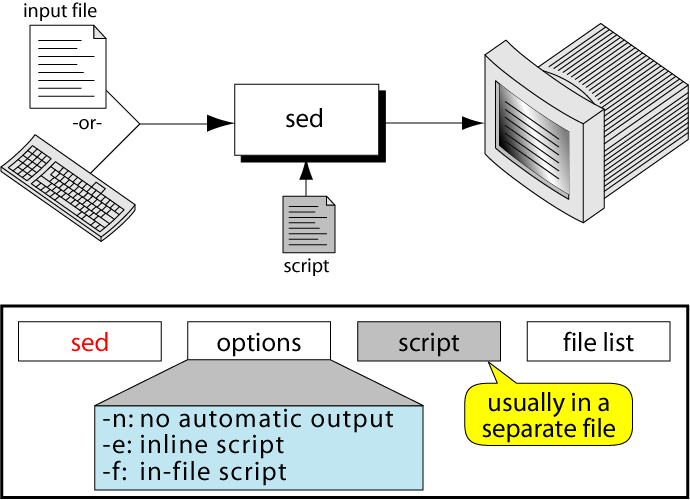 sed command syntax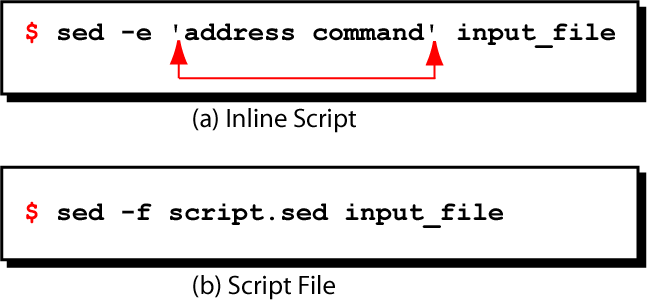 sed Operation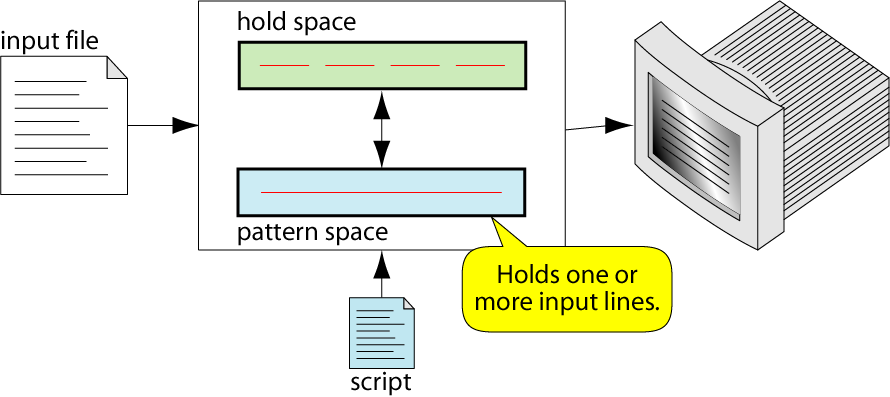 How Does sed Work?sed reads line of inputline of input is copied into a temporary buffer called pattern spaceediting commands are applied subsequent commands are applied to line in the pattern space, not the original input lineonce finished, line is sent to output	(unless –n option was used)line is removed from pattern spacesed reads next line of input, until end of fileNote: input file is unchangedsed instruction formataddress determines which lines in the input file are to be processed by the command(s)if no address is specified, then the command is applied to each input lineaddress types:Single-Line addressSet-of-Lines addressRange addressNested addressSingle-Line AddressSpecifies only one line in the input filespecial: dollar sign ($) denotes last line of input fileExamples: show only line 3	sed -n -e '3 p' input-fileshow only last line	sed -n -e '$ p' input-filesubstitute “endif” with “fi” on line 10	sed -e '10 s/endif/fi/' input-fileSet-of-Lines Addressuse regular expression to match lineswritten between two slashesprocess only lines that matchmay match several lines lines may or may not be consecutivesExamples: sed -e ‘/key/ s/more/other/’ input-filesed -n -e ‘/r..t/ p’ input-fileRange AddressDefines a set of consecutive linesFormat: 	start-addr,end-addr 	(inclusive)Examples:10,50		line-number,line-number10,/R.E/		line-number,/RegExp//R.E./,10		/RegExp/,line-number/R.E./,/R.E/		/RegExp/,/RegExp/Example: Range Address% sed -n -e ‘/^BEGIN$/,/^END$/p’ input-filePrint lines between BEGIN and END, inclusiveBEGINLine 1 of inputLine 2 of inputLine3 of inputENDLine 4 of inputLine 5 of inputNested AddressNested address contained within another addressExample: 	print blank lines between line 20 and 3020,30{/^$/ p}Address with !address with an exclamation point (!):	instruction will be applied to all lines that do not match the addressExample:  	print lines that do not contain “obsolete”	sed -e ‘/obsolete/!p’ input-filesed commands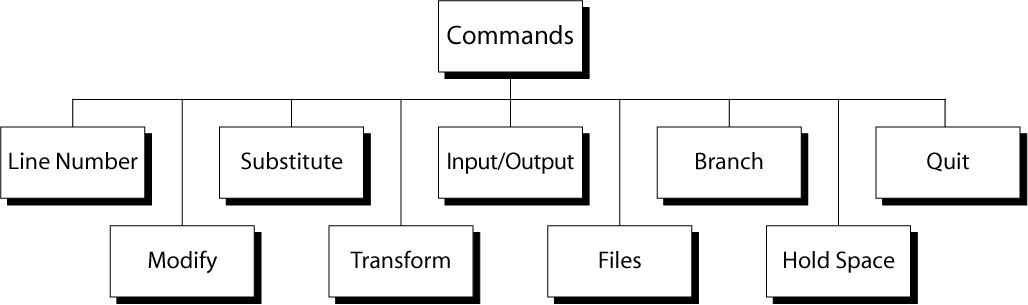 Line Numberline number command (=) writes the current line number before each matched/output lineExamples: 	sed -e '/Two-thirds-time/=' tuition.data sed -e '/^[0-9][0-9]/=' inventorymodify commands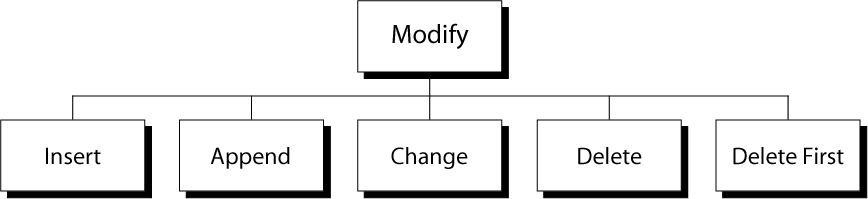 Insert Command: iadds one or more lines directly to the output before the address:inserted “text” never appears in sed’s pattern spacecannot be used with a range address; can only be used with the single-line and set-of-lines address typesSyntax:[address] i\textAppend Command: aadds one or more lines directly to the output after the address: Similar to the insert command (i), append cannot be used with a range address.Appended “text” does not appear in sed’s pattern space.Syntax:[address] a\textChange Command: creplaces an entire matched line with new textaccepts four address types: single-line, set-of-line, range, and nested addresses.Syntax:[address1[,address2]] c\textDelete Command: ddeletes the entire pattern spacecommands following the delete command are ignored since the deleted text is no longer in the pattern spaceSyntax:[address1[,address2]] dSubstitute Command (s)Syntax: 	[addr1][,addr2] s/search/replace/[flags]replaces text selected by search string with replacement stringsearch string can be regular expressionflags: global (g), i.e. replace all occurrencesspecific substitution count (integer), default 1Regular Expressions: use with sed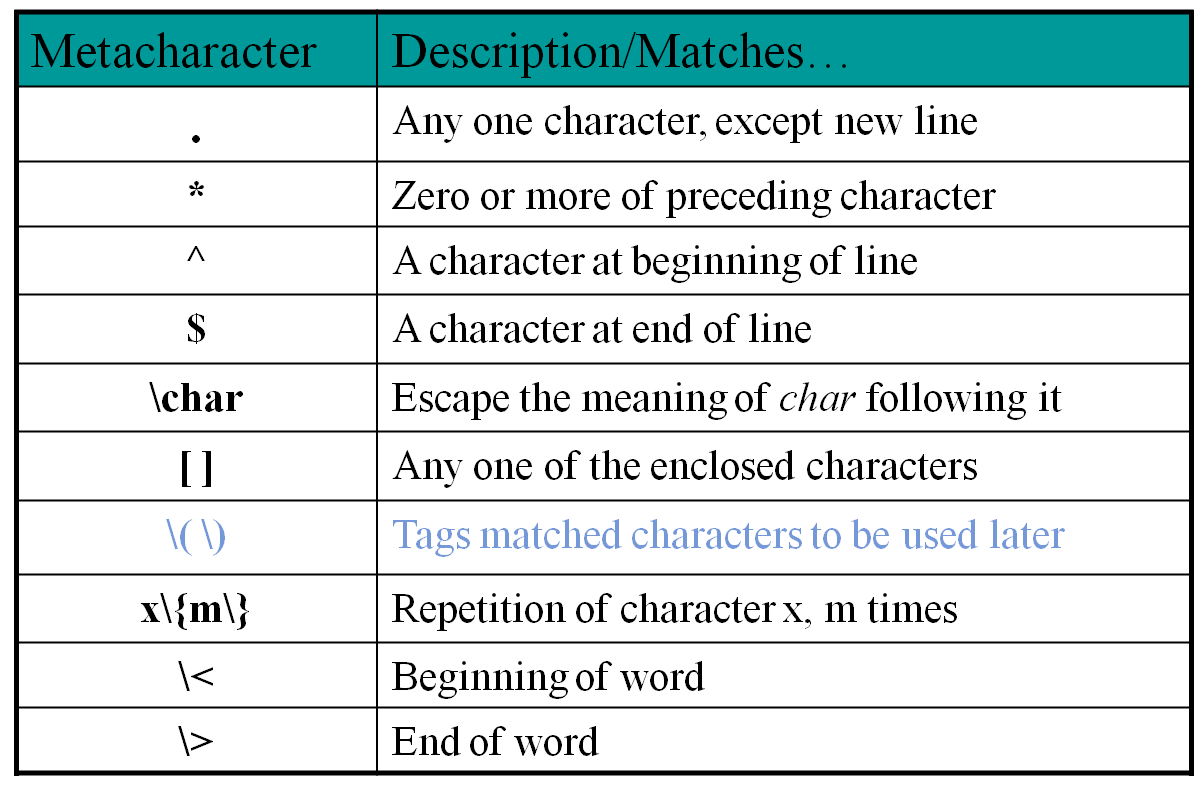 Substitution Back References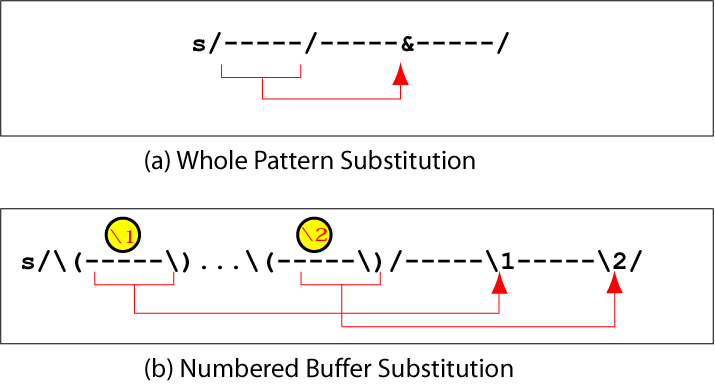 Example: Replacement String &$ cat datafile Charles Main            3.0     .98     3       34Sharon Gray             5.3     .97     5       23Patricia Hemenway       4.0     .7      4       17TB Savage               4.4     .84     5       20AM Main Jr.             5.1     .94     3       13Margot Weber            4.5     .89     5        9Ann Stephens            5.7     .94     5       13$ sed -e ‘s/[0-9][0-9]$/&.5/’ datafile Charles Main            3.0     .98     3       34.5Sharon Gray             5.3     .97     5       23.5Patricia Hemenway       4.0     .7      4       17.5TB Savage               4.4     .84     5       20.5AM Main Jr.             5.1     .94     3       13.5Margot Weber            4.5     .89     5        9Ann Stephens            5.7     .94     5       13.5Transform Command (y)Syntax: 	[addr1][,addr2]y/a/b/translates one character 'a' to another 'b'cannot use regular expression metacharacters cannot indicate a range of characterssimilar to “tr” commandExample:$ sed -e ‘1,10y/abcd/wxyz/’ datafile sed i/o commands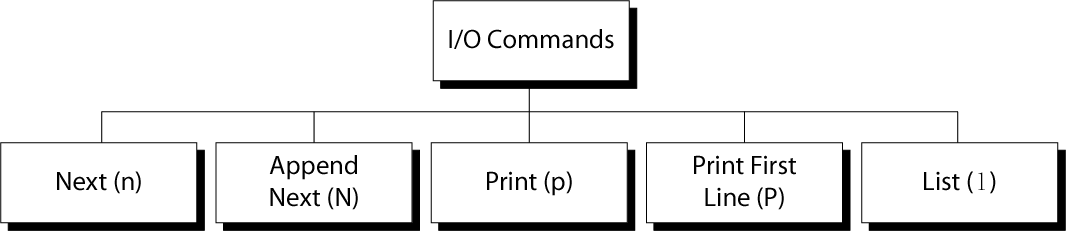 Input (next) Command: n and NForces sed to read the next input lineCopies the contents of the pattern space to outputDeletes the current line in the pattern spaceRefills it with the next input lineContinue processing N (uppercase) Commandadds the next input line to the current contents of the pattern spaceuseful when applying patterns to two or more lines at the same timeOutput Command: p and PPrint Command (p)copies the entire contents of the pattern space to outputwill print same line twice unless the option “–n” is usedPrint command: Pprints only the first line of the pattern spaceprints the contents of the pattern space up to and including a new line characterany text following the first new line is not printedList Command (l)The list command: lshows special characters (e.g. tab, etc) The octal dump command (od -c) can be used to produce similar resultHold Spacetemporary storage area 	used to save the contents of the pattern space4 commands that can be used to move text back and forth between the pattern space and the hold space: 			h, H			g, GFile commandsallows to read and write from/to file while processing standard inputread: r commandwrite: w command Read File commandSyntax:  r filenamequeue the contents of filename to be read and inserted into the output stream at the end of the current cycle, or when the next input line is readif filename cannot be read, it is treated as if it were an empty file, without any error indicationsingle address only Write File commandSyntax:  w filenameWrite the pattern space to filename The filename will be created (or truncated) before the first input line is read all w commands which refer to the same filename are output through the same FILE stream Branch Command (b)Change the regular flow of the commands in the script fileSyntax: [addr1][,addr2]b[label]Branch (unconditionally) to ‘label’ or end of scriptIf “label” is supplied, execution resumes at the line following :label; otherwise, control passes to the end of the scriptBranch label:mylabel Example: The quit (q) CommandSyntax: [addr]qQuit (exit sed) when addr is encountered.Example: Display the first 50 lines and quit% sed -e ’50q’ datafile Same as:% sed -n -e ‘1,50p’ datafile % head -50 datafile AWKWhat is awk?created by: Aho, Weinberger, and Kernighanscripting language used for manipulating data and generating reportsversions of awk awk, nawk, mawk, pgawk, … GNU awk: gawkWhat can you do with awk?awk operation:scans a file line by line splits each input line into fieldscompares input line/fields to patternperforms action(s) on matched linesUseful for:transform data filesproduce formatted reportsProgramming constructs:format output linesarithmetic and string operationsconditionals and loopsThe Command: awk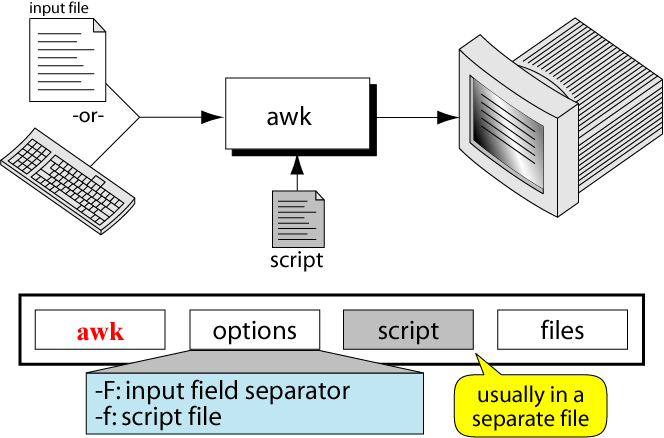 Basic awk Syntaxawk [options] ‘script’ file(s)awk [options] –f scriptfile file(s)Options:	-F	to change input field separator	-f	to name script fileBasic awk Programconsists of patterns & actions:  		pattern {action}if pattern is missing, action is applied to all linesif action is missing, the matched line is printedmust have either pattern or actionExample:awk '/for/' testfile prints all lines containing string “for” in testfile Basic Terminology: input fileA field is a unit of data in a lineEach field is separated from the other fields by the field separatordefault field separator is whitespaceA record is the collection of fields in a lineA data file is made up of recordsExample Input File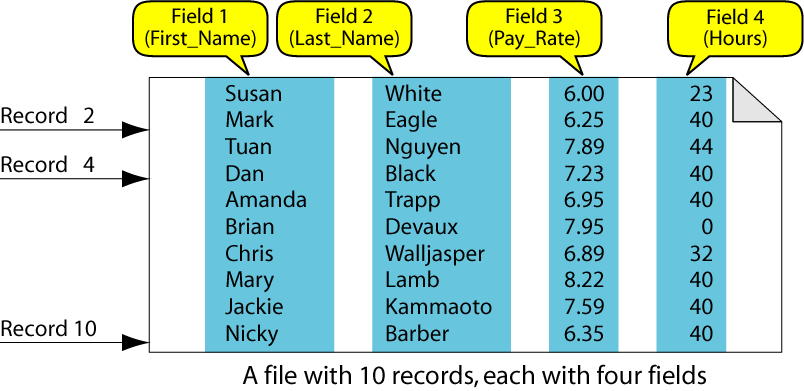 Buffers  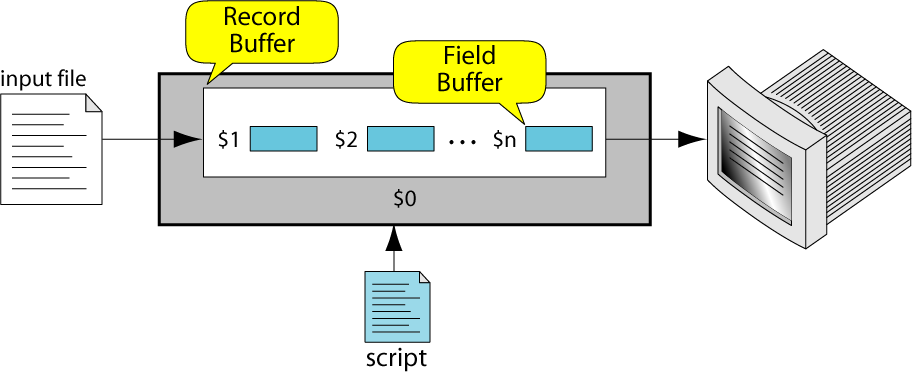 awk supports two types of buffers: 	record and fieldfield buffer:one for each fields in the current record.names: $1, $2, …record buffer :$0 holds the entire recordSome System VariablesFS		 Field separator (default=whitespace)RS		 Record separator (default=\n)NF		 Number of fields in current recordNR		 Number of the current recordOFS		 Output field separator (default=space)ORS		 Output record separator (default=\n)FILENAME	 Current filenameExample: Records and Fields% cat emps Tom Jones       4424    5/12/66 	543354Mary Adams      5346    11/4/63 	28765Sally Chang     1654    7/22/54	 650000Billy Black     1683    9/23/44	 336500% awk '{print NR, $0}' emps 1 Tom Jones     4424    5/12/66	 5433542 Mary Adams    5346    11/4/63 	287653 Sally Chang   1654    7/22/54 	6500004 Billy Black   1683    9/23/44	 336500Example: Space as Field Separator% cat emps Tom Jones       4424    5/12/66 543354Mary Adams      5346    11/4/63 28765Sally Chang     1654    7/22/54 650000Billy Black     1683    9/23/44 336500% awk '{print NR, $1, $2, $5}' emps 1 Tom Jones 5433542 Mary Adams 287653 Sally Chang 6500004 Billy Black 336500Example: Colon as Field Separator% cat em2Tom Jones:4424:5/12/66:543354Mary Adams:5346:11/4/63:28765Sally Chang:1654:7/22/54:650000Billy Black:1683:9/23/44:336500% awk -F: '/Jones/{print $1, $2}' em2Tom Jones 4424awk Scriptsawk scripts are divided into three major parts: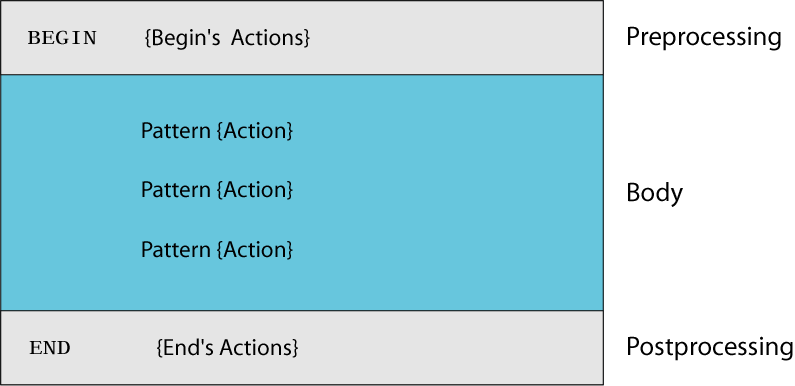 comment lines start with #awk ScriptsBEGIN: pre-processingperforms processing that must be completed before the file processing starts (i.e., before awk starts reading records from the input file)useful for initialization tasks such as to initialize variables and to create report headingsBODY: Processingcontains main processing logic to be applied to input recordslike a loop that processes input data one record at a time:if a file contains 100 records, the body will be executed 100 times, one for each recordEND: post-processingcontains logic to be executed after all input data have been processedlogic such as printing report grand total should be performed in this part of the script Pattern / Action Syntax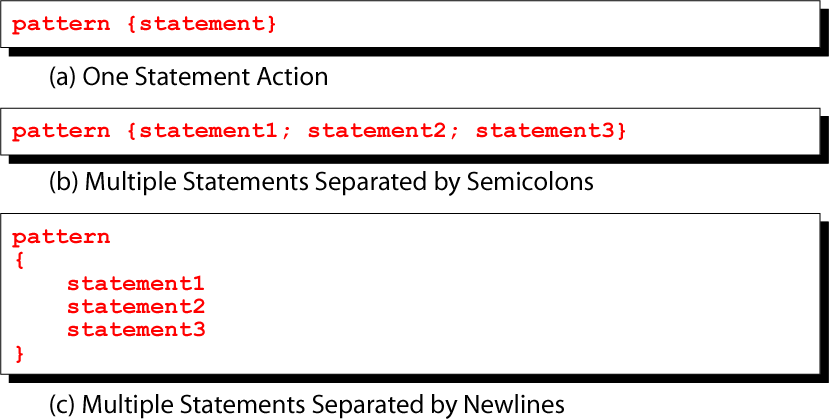 Categories of Patterns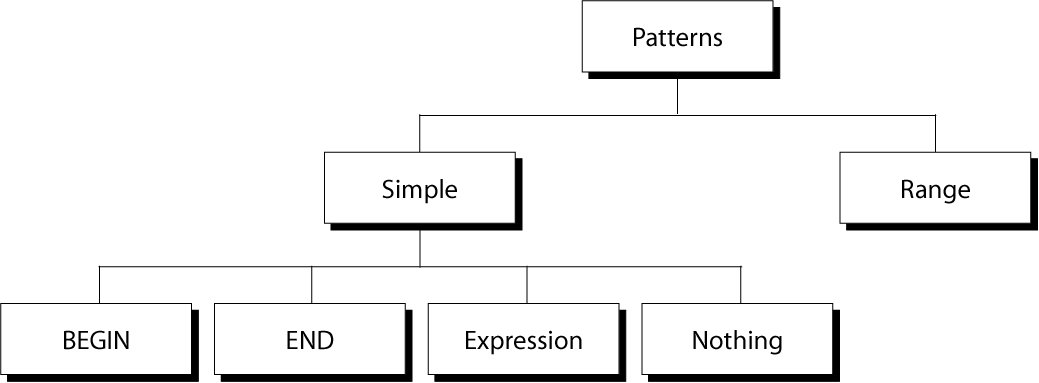 Expression Pattern typesmatchentire input record	regular expression enclosed by ‘/’sexplicit pattern-matching expressions	~ (match), !~ (not match)expression operatorsarithmeticrelationallogicalExample: match input record% cat employees2Tom Jones:4424:5/12/66:543354Mary Adams:5346:11/4/63:28765Sally Chang:1654:7/22/54:650000Billy Black:1683:9/23/44:336500% awk –F: '/00$/' employees2Sally Chang:1654:7/22/54:650000Billy Black:1683:9/23/44:336500Example: explicit match% cat datafile northwest NW    Charles Main        3.0    .98    3   34western   WE    Sharon Gray         5.3    .97    5   23southwest SW    Lewis Dalsass       2.7    .8     2   18southern  SO    Suan Chin           5.1    .95    4   15southeast SE    Patricia Hemenway   4.0    .7     4   17eastern   EA    TB Savage           4.4    .84    5   20northeast NE    AM Main             5.1    .94    3   13north     NO    Margot Weber        4.5    .89    5    9central   CT    Ann Stephens        5.7    .94    5   13% awk '$5 ~ /\.[7-9]+/' datafile southwest SW    Lewis Dalsass       2.7    .8     2   18central   CT    Ann Stephens        5.7    .94    5   13Examples: matching with REs% awk '$2 !~ /E/{print $1, $2}' datafile northwest NWsouthwest SWsouthern SOnorth NOcentral CT% awk '/^[ns]/{print $1}' datafile northwestsouthwestsouthernsoutheastnortheastnorthArithmetic OperatorsOperator	Meaning		Example	+		Add			x + y	-		Subtract		x – y	*		Multiply		x * y	/		Divide			x / y	%		Modulus		x % y	^		Exponential		x ^ yExample:% awk '$3 * $4 > 500 {print $0}' fileRelational OperatorsOperator	Meaning			Example  <		Less than			x < y  < = 		Less than or equal		x < = y  ==		Equal to			x == y  !=		Not equal to			x != y  >		Greater than			x > y  > = 		Greater than or equal to	x > = y  ~		Matched by reg exp		x ~ /y/  !~		Not matched by req exp	x !~ /y/Logical OperatorsOperator		Meaning		Example	&&			Logical AND		a && b	||			Logical OR		a || b	!			NOT			! aExamples:% awk '($2 > 5) && ($2 <= 15)     {print $0}' file % awk '$3 == 100 || $4 > 50' fileRange PatternsMatches ranges of consecutive input linesSyntax:	pattern1 , pattern2 {action}pattern can be any simple patternpattern1 turns action onpattern2 turns action offRange Pattern Example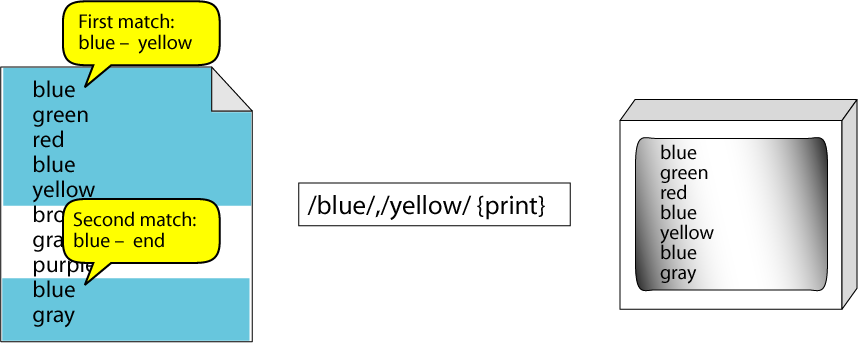 awk Actions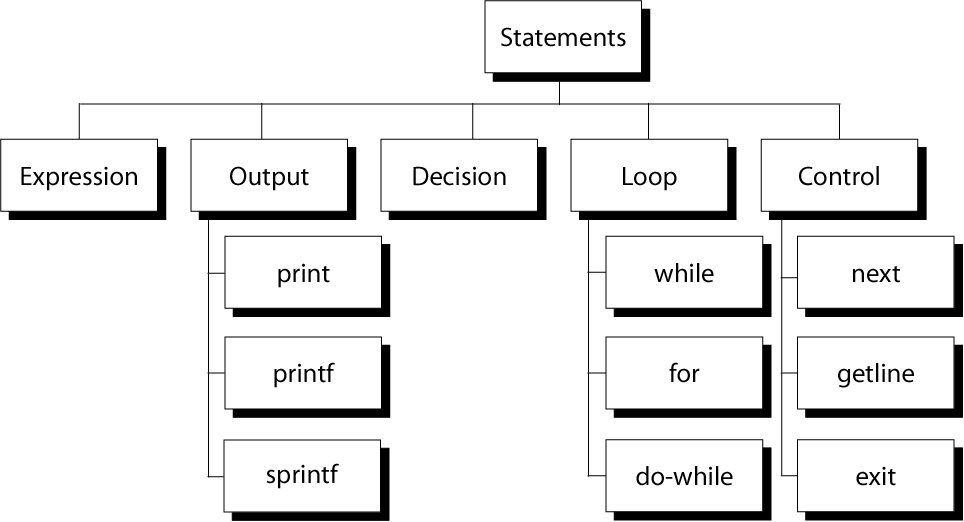 awk expressionsExpression is evaluated and returns valueconsists of any combination of numeric and string constants, variables, operators, functions, and regular expressionsCan involve variablesAs part of expression evaluationAs target of assignmentawk variablesA user can define any number of variables within an awk scriptThe variables can be numbers, strings, or arraysVariable names start with a letter, followed by letters, digits, and underscoreVariables come into existence the first time they are referenced; therefore, they do not need to be declared before useAll variables are initially created as strings and initialized to a null string “”awk VariablesFormat: 	variable = expressionExamples:% awk '$1 ~ /Tom/          {wage = $3 * $4; print wage}'        filename% awk '$4 == "CA"          {$4 = "California"; print $0}'        filenameawk assignment operators=		assign result of right-hand-side expression to 		left-hand-side variable++	Add 1 to variable--		Subtract 1 from variable+=	Assign result of addition-=		Assign result of subtraction*=		Assign result of multiplication/=		Assign result of division%=	Assign result of modulo^=		Assign result of exponentiationAwk exampleFile: grades	john 85 92 78 94 88 	andrea 89 90 75 90 86 	jasper 84 88 80 92 84awk script: average	# average five grades 	{ total = $2 + $3 + $4 + $5 + $6 	  avg = total / 5 	  print $1, avg }Run as: 	awk –f average gradesOutput Statementsprint  	print easy and simple outputprintf  	print formatted (similar to C printf)sprintf 	format string (similar to C sprintf)Function: printWrites to standard outputOutput is terminated by ORSdefault ORS is newlineIf called with no parameter, it will print $0Printed parameters are separated by OFS,default OFS is blankPrint control characters are allowed:\n \f \a \t \\ …print example% awk '{print}' gradesjohn 85 92 78 94 88andrea 89 90 75 90 86% awk '{print $0}' gradesjohn 85 92 78 94 88andrea 89 90 75 90 86% awk '{print($0)}' gradesjohn 85 92 78 94 88andrea 89 90 75 90 86Redirecting print outputPrint output goes to standard outputunless redirected via:>  “file”>> “file”|  “command”will open file or command only oncesubsequent redirections append to already open streamprint Example% awk '{print $1 , $2 > "file"}' grades% cat filejohn 85andrea 89jasper 84% awk '{print $1,$2 | "sort"}' gradesandrea 89jasper 84john 85% awk '{print $1,$2 | "sort –k 2"}' gradesjasper 84john 85andrea 89 % dateWed Nov 19 14:40:07 CST 2008% date | 	awk '{print "Month: " $2 "\nYear: ", $6}'Month: NovYear:  2008printf: Formatting outputSyntax:printf(format-string, var1, var2, …)works like C printf each format specifier in “format-string” requires argument of matching typeFormat specifiers%d, %i	decimal integer%c		single character%s		string of characters%f		floating point number%o		octal number%x		hexadecimal number%e		scientific floating point notation%%		the letter “%”Format specifier examplesFormat specifier modifiersbetween “%” and letter 		%10s		%7d	 	%10.4f		%-20smeaning:width of field, field is printed right justifiedprecision: number of digits after decimal point“-” will left justifysprintf: Formatting textSyntax:sprintf(format-string, var1, var2, …)Works like printf, but does not produce outputInstead it returns formatted stringExample:{	text = sprintf("1: %d – 2: %d", $1, $2)	print text}awk builtin functionstolower(string) returns a copy of string, with each upper-case character converted to lower-case. Nonalphabetic characters are left unchanged.	Example: tolower("MiXeD cAsE 123")		returns "mixed case 123"toupper(string) returns a copy of string, with each lower-case character converted to upper-case.awk Example: list of products103:sway bar:49.99 101:propeller:104.99 104:fishing line:0.99 113:premium fish bait:1.00 106:cup holder:2.49 107:cooler:14.89 112:boat cover:120.00 109:transom:199.00 110:pulley:9.88 105:mirror:4.99 108:wheel:49.99 111:lock:31.00 102:trailer hitch:97.95awk Example: outputMarine Parts R UsMain catalogPart-id name                     price======================================101     propeller               104.99102     trailer hitch            97.95103     sway bar                 49.99104     fishing line              0.99105     mirror                    4.99106     cup holder                2.49107     cooler                   14.89108     wheel                    49.99109     transom                 199.00110     pulley                    9.88111     lock                     31.00112     boat cover              120.00113     premium fish bait         1.00======================================Catalog has 13 parts awk Example: completeBEGIN {        FS= ":"        print "Marine Parts R Us"        print "Main catalog"        print "Part-id\tname\t\t\t price"        print "======================================"}{        printf("%3d\t%-20s\t%6.2f\n", $1, $2, $3)        count++}END {        print "======================================"        print "Catalog has " count " parts"}awk Arrayawk allows one-dimensional arrays 	to store strings or numbersindex can be number or stringarray need not be declaredits sizeits elementsarray elements are created when first usedinitialized to 0 or “”Arrays in awkSyntax:	arrayName[index] = valueExamples:	list[1] = "one"	list[2] = "three"	list["other"] = "oh my !"Illustration: Associative Arraysawk arrays can use string as index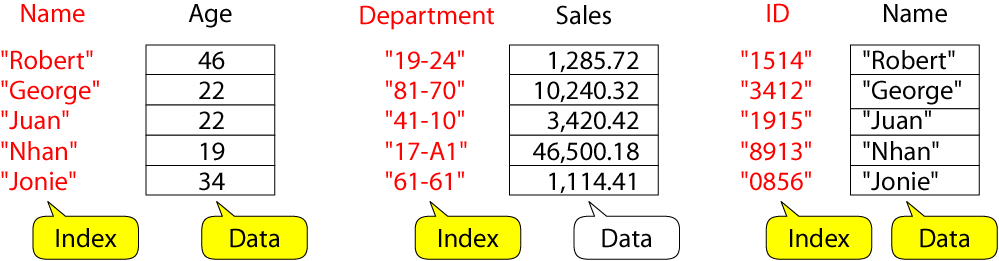 Awk builtin split functionsplit(string, array, fieldsep) divides string into pieces separated by fieldsep, and stores the pieces in array if the fieldsep is omitted, the value of FS is used. Example: 	split("auto-da-fe", a, "-") sets the contents of the array a as follows:	a[1] = "auto" 	a[2] = "da" 	a[3] = "fe" Example: process sales datainput file: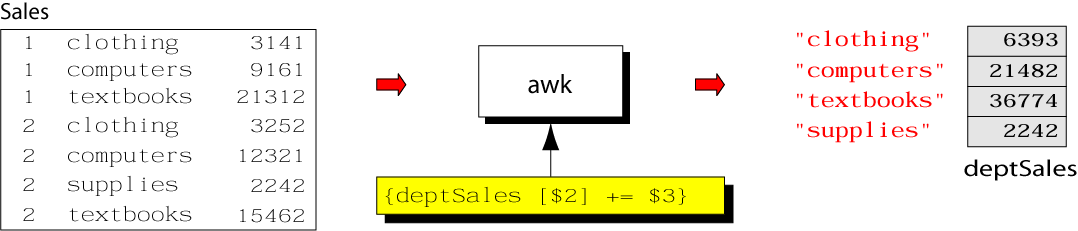 output:summary of category salesIllustration: process each input line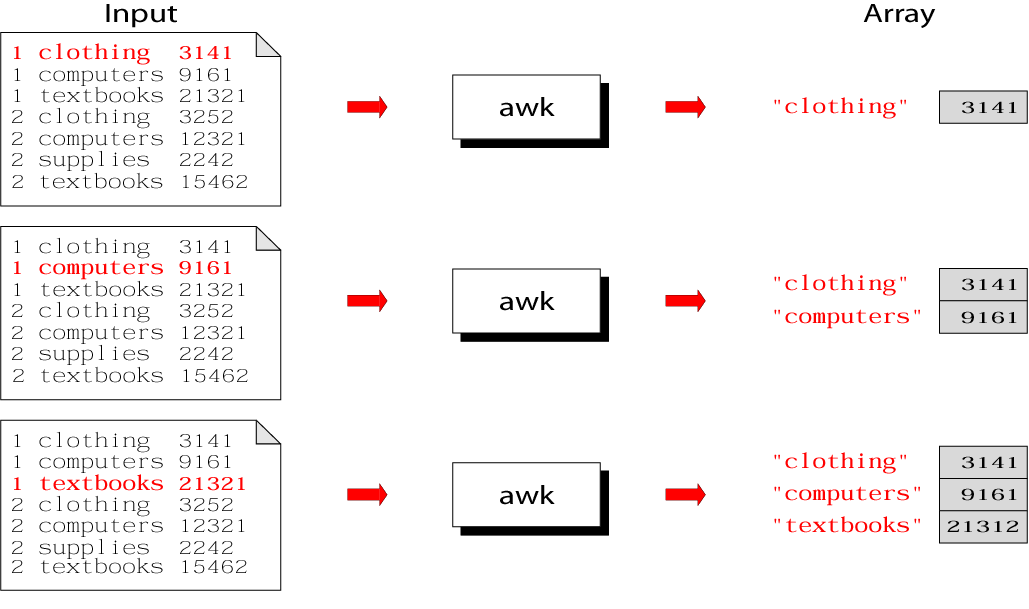 Illustration: process each input line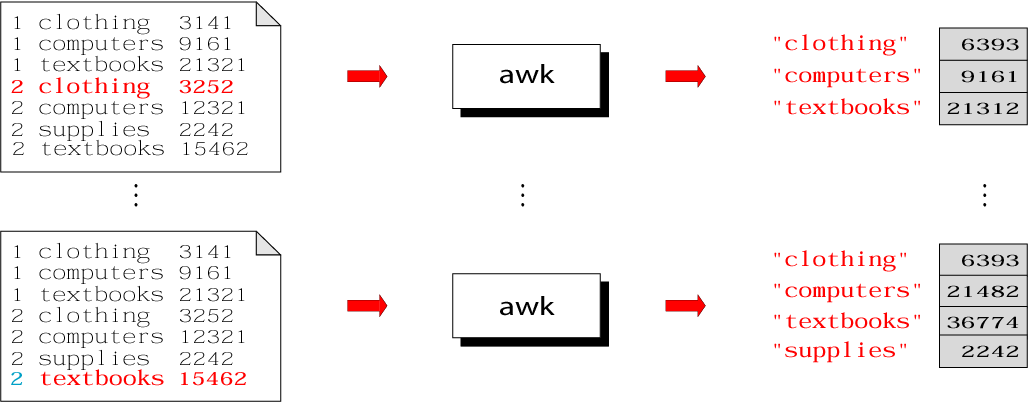 Summary: awk programExample: complete program% cat sales.awk{        deptSales[$2] += $3}END {        for (x in deptSales)                print x, deptSales[x]}% awk –f sales.awk salesAwk control structuresConditionalif-elseRepetitionforwith counterwith array indexwhiledo-whilealso: break, continueif StatementSyntax:if (conditional expression)	statement-1else	statement-2Example:if ( NR < 3 )	print $2else	print $3for LoopSyntax:for (initialization; limit-test; update)       statementExample:for (i = 1; i <= NR; i++){      total += $i       count++}for Loop for arraysSyntax:for (var in array)       statementExample:for (x in deptSales){      print x, deptSales[x]}while LoopSyntax:while (logical expression)       statementExample:i = 1while (i <= NF){      print i, $i       i++}do-while LoopSyntax:	do 		statement 	while (condition)statement is executed at least once, even if condition is false at the beginningExample:  i = 1   do {     print $0     i++  } while (i <= 10)loop control statementsbreak	exits loopcontinue	skips rest of current iteration, continues with next iteration"Unit-II - Shell Programming"Shell ProgrammingThe shell has similarities to the DOS command processor Command.com (actually Dos was design as a poor copy of UNIX shell), it's actually much more powerful, really a programming language in its own right.A shell is always available on even the most basic UNIX installation. You have to go through the shell to get other programs to run. You can write programs using the shell. You use the shell to administrate your UNIX system. For example:ls -al | moreis a short shell program to get a long listing of the present directory and route the output through the more command.What is a Shell?A shell is a program that acts as the interface between you and the UNIX system, allowing you to enter commands for the operating system to execute.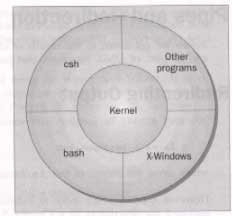 Here are some common shells.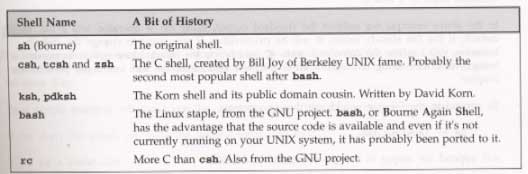 Pipes and RedirectionPipes connect processes together. The input and output of UNIX programs can be redirected.Redirecting OutputThe > operator is used to redirect output of a program. For example:ls -l > lsoutput.txtredirects the output of the list command from the screen to the file lsoutput.txt.To append to a file, use the >> operator.ps >> lsoutput.txtRedirecting InputYou redirect input by using the < operator. For example:more < killout.txtPipesWe can connect processes together using the pipe operator ( | ). For example, the following program means run the ps program, sort its output, and save it in the file pssort.outps | sort > pssort.outThe sort command will sort the list of words in a textfile into alphbetical order according to the ASCII code set character order.The Shell as a Programming LanguageYou can type in a sequence of commands and allow the shell to execute them interactively, or youu can sotre these commands in a file which you can invoke as a program.Interactive ProgramsA quick way of trying out small code fragments is to just type in the shell script on the command line. Here is a shell program to compile only files that contain the string POSIX.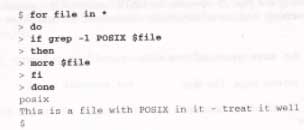 Creating a ScriptTo create a shell script first use a text editor to create a file containing the commands. For example, type the following commands and save them as first.sh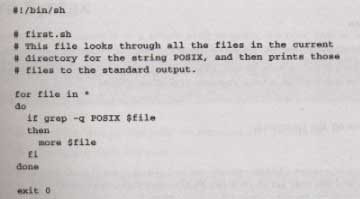 Note: commands start with a #.The line#!/bin/shis special and tells the system to use the /bin/sh program to execute this program.The commandexit 0Causes the script program to exit and return a value of 0, which means there were not errors.Making a Script ExecutableThere are two ways to execute the script. 1) invoke the shell with the name of the script file as a parameter, thus:/bin/sh first.shOr 2) change the mode of the script to executable and then after execute it by just typing its name.chmod +x first.sh
first.shActually, you may need to type:./first.shto make the file execute unles the path variable has your directory in it.Shell SyntaxThe modern UNIX shell can be used to write quite large, structured programs.VariablesVariables are generally created when you first use them. By default, all variables are considered and stored as strings. Variable names are case sensitive.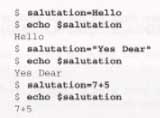 QuotingNormally, parameters are separated by white space, such as a space. Single quot marks can be used to enclose values containing space(s). Type the following into a file called quot.sh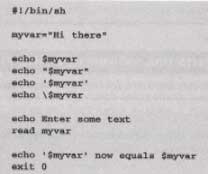 make sure to make it executable by typing the command:< chmod a+x quot.shThe results of executing the file is: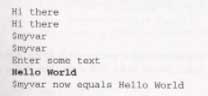 How It WorksThe variable myvar is created and assigned the string Hi there. The content of the variable is displyed using the echo $. Double quotes don't effect echoing the value. Single quotes and backslash do.Environment VariablesWhen a shell starts, some variables are initialized from values in the environment. Here is a sample of some of them.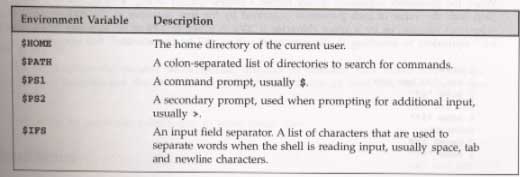 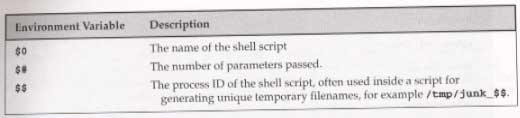 Parameter VariablesIf your script is invoked with parameters, some additional variables are created.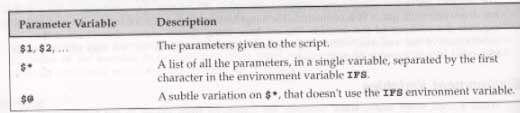 The following shows the difference between using the variable $* and $@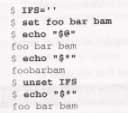 notice that the first line of the above has a space between the firsr ' and the second '.Now try your hand at typing a shell scriptCarefully type the following into a file called: try_variables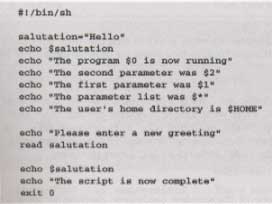 make sure to make it executable by typing the command:< chmod a+x try_variablesExecute the file with parameters by typing:try_variables foo bar bazThe results of executing the file is: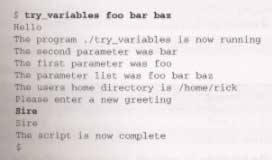 How It WorksIt creates the variable salutation, displays its value, and some parameter variables.ConditionsAll programming languages have the ability to test conditions and perform different actions based on those conditions. A shell script can test the exit code of any command.The test, or []CommandHere is how to check for the existance of the file fred.c using the test and using the [] command.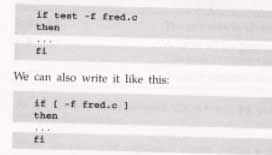 You can even place the then on the same line as the if, if youu add a semicolon before the word then.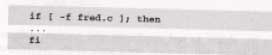 Here are the conditon types that can be used with the test command. There are string comparison.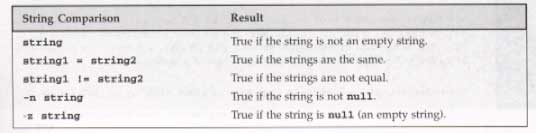 There are arithmetic comparison.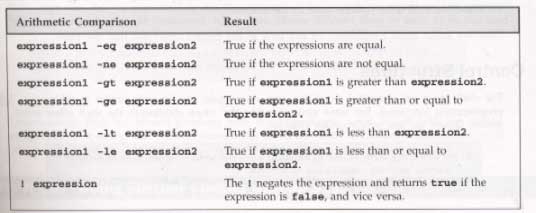 There are file conditions.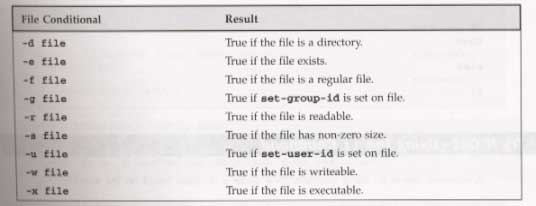 Control StructuresThe shell has a set of control structures.ifThe if statement is vary similar other programming languages except it ends with a fi.if condition
thenstatementselsestatementsfielifthe elif is better known as "else if". It replaces the else part of an if statement with another if statement. You can try it out by using the following script.#!/bin/sh

echo "Is it morning? Please answer yes or no"
read timeofday

if [ $timeofday = "yes" ]
thenecho "Good morning"elif [ $timeofday = "no" ]; thenecho "Good afternoon"elseecho "Sorry, $timeofday not recognized. Enter yes or no"
exit 1fi

exit 0How It WorksThe above does a second test on the variable timeofday if it isn't equal to yes.A Problem with VariablesIf a variable is set to null, the statementif [ $timeofday = "yes" ]looks likeif [ = "yes" ]which is illegal. This problem can be fixed by using double quotes around the variable name.if [ "$timeofday" = "yes" ].forThe for construct is used for looping through a range of values, which can be any set of strings. The syntax is:for variable in values
dostatementsdoneTry out the following script:#!/bin/sh

for foo in bar fud 43
doecho $foodone
exit 0When executed, the output should be:bar
fud
43How It WorksThe above example creates the variable foo and assigns it a different value each time around the for loop.How It WorksHere is another script which uses the $(command) syntax to expand a list to chap3.txt, chap4.txt, and chap5.txt and print the files.#!/bin/sh

for file in $(ls chap[345].txt); dolpr $filedonewhileWhile loops will loop as long as some condition exist. OF course something in the body statements of the loop should eventually change the condition and cause the loop to exit. Here is the while loop syntax.while condition dostatementsdoneHere is a whil loop that loops 20 times.#!/bin/sh

foo=1

while [ "$foo" -le 20 ]
doecho "Here we go again"
foo=$(($foo+1))done

exit 0How It WorksThe above script uses the [ ] command to test foo for <= the value 20. The linefoo=$(($foo+1))increments the value of foo each time the loop executes..untilThe until statement loops until a condition becomes true! Its syntax is:until condition
dostatementsdoneHere is a script using until.#!/bin/sh

until who | grep "$1" > /dev/null
dosleep 60done

# now ring the bell and announce the expected user.

echo -e \\a
echo "**** $1 has just loogged in ****"

exit 0caseThe case statement allows the testing of a variable for more then one value. The case statement ends with the word esac. Its syntax is:case variable inpattern [ | pattern] ...) statements;;
pattern [ | pattern] ...) statements;;
...esacHere is a sample script using a case statement:#!/bin/sh

echo "Is it morning? Please answer yes or no"
read timeofday

case "$timeofday" in"yes") echo "Good Morning";;
"no" ) echo "Good Afternoon";;
"y" ) echo "Good Morning";;
"n" ) echo "Good Afternoon";;
* ) echo "Soory, answer not recognized";;esac

exit 0How It WorksThe value in the varaible timeofday is compared to various strings. When a match is made, the associated echo command is executed.Here is a case where multiple strings are tested at a time, to do the some action.case "$timeofday" in"yes" | "y" | "yes" | "YES" ) echo "good Morning";;
"n"* | "N"* ) <echo "Good Afternoon";;
* ) < echo "Sorry, answer not recognized";;esacHow It WorksThe above has sever strings tested for each possible statement.Here is a case statement that executes multiple statements for each case.case "$timeofday" in"yes" | "y" | "Yes" | "YES" )echo "Good Morning"
echo "Up bright and early this morning"
;;[nN]*)echo "Good Afternoon"
;;*)echo "Sorry, answer not recognized"
echo "Please answer yes or noo"
exit 1
;;esacHow It WorksWhen a match is found to the variable value of timeofday, all the statements up to the ;; are executed.ListsTo test for multiple conditions, we can use nested if or if/elif.The AND ListAlolows us to execute a series of command. Each command is only execute if the previous commands have succeeded. An AND list joins conditions by using &&.statement1 && statement2 && statement3 && ...Her is a sample AND list:#!/bin/sh

touch fine_one
rm -f file_two

if [ -f file_one ] && echo "hello" && [ -f file_two ] && echo " there"
thenecho "in if"elseecho "in else"fi

exit 0How It WorksThe touch command creates an empty file. the rm come remove a file. So, before we start, file_one exists and file_two doesn't. The AND list finds the file_one, and echos the word hello, but it doesn't find the file file_two. Therefore the overall if fails and the else clause is executed.The OR ListThe OR list construct allows us to execute a series of commands until one succeeds!statement1 || statement2 || statement3 || ...Here is a sample Or listrm -f file_one

if [ -f file_one ] || echo "hello" || echo " there"
thenecho "in if"elseecho "in else"fi

exit 0How It WorksThe above script removes the file file_one, then test for and fails to find the file_one, but does successfully echo hello. It then executes the then statement echoing in if.Statement BlocksMultiple statements can be placed inside of { } to make a statement block.FunctionsYou can define functions inthe shell. The syntax is:function_name () {statements}Here is a sample function and its execution.#!/bin/sh

foo() {echo "Function foo is executing"}

echo "script starting"
foo
echo "script ended"

exit 0How It WorksWhen the above script runs, it defines the funcion foo, then script echos script starting, then it runs the functions foo which echos Function foo is executing, then it echo script ended.Here is another sample script with a function in it. Save it as my_name#!/bin/sh

yes_or_no() {echo "Parameters are $*"
while true
doecho -n "Enter yes or no"
read x
case "$x" iny | yes ) return 0;;
n | no ) return 1;;
* ) echo "Answer yes or no"esacdone}

echo "Original parameters are $*"

if yes_or_no "IS your naem $1"
thenecho "Hi $1"elseecho "Never mind"fi

exit 0How It WorksWhen my_name is execute with the statement:my_name Rick and Neil. gives the output of:Original parameters are Rick and Neil
Parameters are Is your name Rick
Enter yes or no
no
Never mindCommandsYou can execute normal command and built-in commands from a shell script. Built-in commands are defined and only run inside of the script.breakIt is used to escape from an enclosing for, while or until loop before the controlling condition has been met.The : CommandThe colon command is a null command. It can be used for an alias for true..continueThe continue command makes the enclosing for, while, or until loop continue at the next iteration.The . CommandThe dot command executes the command in the current shell:. shell_script.echoThe echo command simply outputs a string to the standard output device followed by a newline character.evalThe eval command evaluates arguments and give s the results.execThe exec command can replace the current shell with a different program. It can also modify the current file descriptors.exit nThe exit command causes the script to exit with exit code n. An exit code of 0 means success. Here are some other codes.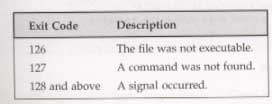 exportThe export command makes the variable named as its parameter available in subshells.exprThe expr command evaluates its arguments as an expression.x = `expr $x + 1`Here are some of its expression evaluations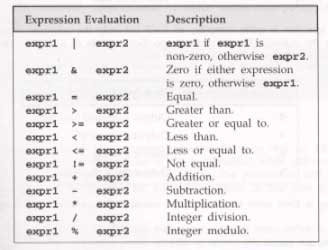 printfThe printf command is only available in more recent shells. It works similar to the echo command. Its general form is:printf "format string" parameter1 parameter2 ...Here are some characters and format specifiers.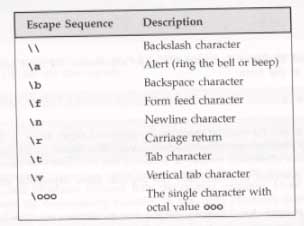 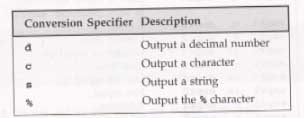 returnThe return command causes functions to return. It can have a value parameter which it returns.setThe set command sets the parameter variables for the shell.shiftThe shift command moves all the parameters variables down by one, so $2 becomes $1, $3 becomes $2, and so on.trapThe trap command is used for secifying the actions to take on receipt of signals. It syntax is:trap command signalHere are some of the signals.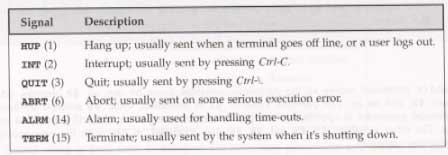 How It WorksThe try it out section has you type in a shell script to test the trap command. It creates a file and keeps saying that it exists until youu cause a control-C interrupt. It does it all again.unsetThe unset command removes variables or functions from the environment.Command ExecutionThe result of $(command) is simply the output string from the command, which is then available to the script.Arithmetic ExpansionThe $((...)) is a better alternative to the expr command, which allows simple arithmetic commands to be processed.x=$(($x+1))Parameter ExpansionUsing { } around a variable to protect it against expansion.#!/bin/sh

for i in 1 2
domy_secret_process ${i}_tmpdoneHere are some of the parameter expansion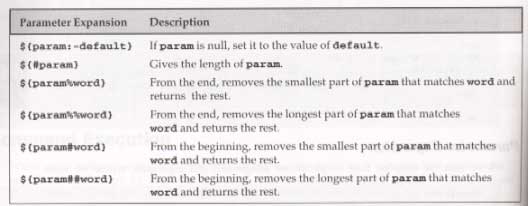 How It WorksThe try it out exercise uses parameter expansion to demonstrate how parameter expansion works.Here DocumentsA here document is a special way of passing input to a command from a shell script. The document starts and ends with the same leader after <<. For example:#!/bin/sh

cat < this is a here
document
!FUNKY!How It WorksIt executes the here document as if it were input commands.Debugging ScriptsWhen an error occurs in a script, the shell prints out the line number with an error. You can use the set command to set various shell option. Here are some of them.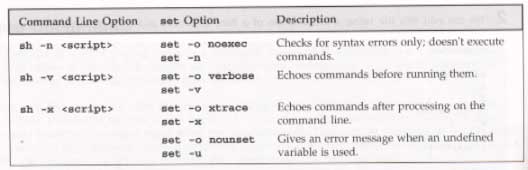 Putting It All TogetherThe rest of this chapter is about designing a CD database application.RequirementsThe system should store basic information about each CD, search for CDs, and update or add new CDs.DesignThe three requirements--updating, searching and displaying the CD data--suggest that a simple menu willbe adequate. Here is the example titles file.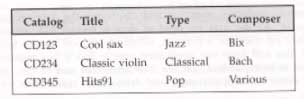 Here is the associated track file.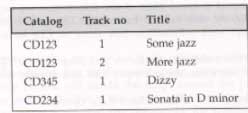 NotesThe code for the CD database is included in the try it out section. The trap command allows the user to use Ctrl-C.SummaryBy the time you enter the CD database application, you will know that programs can be written using just the shell language. The shell is used for much of Linux system administration."Unit Three - Working with Files"Chapter OutlineWorking with FilesUNIX File StructureDirectories
Files and DevicesSystem Calls and Device Drivers
Library Functions
Low-level File AccessOther System Calls for Managing FilesThe Standard I/O LibraryFormatted Input and Output
Other Stream Functions
Stream Errors
Stream and File DescriptorsFile and Directory Maintenance
Scanning Directories
Errors
Advanced
SummaryLecture NotesWorking with FilesIn this chapter we learn how to create, open, read, write, and close files.UNIX File StructureIn UNIX, everything is a file.Programs can use disk files, serial ports, printers and other devices in the exactly the same way as they would use a file.Directories, too, are special sorts of files.DirectoriesAs well as its contents, a file has a name and 'administrative information', i.e. the file's creation/modification date and its permissions.The permissions are stored in the inode, which also contains the length of the file and where on the disc it's stored.A directory is a file that holds the inodes and names of other files.Files are arranged in directories, which also contain subdirectories.A user, neil, usually has his files stores in a 'home' directory, perhaps /home/neil.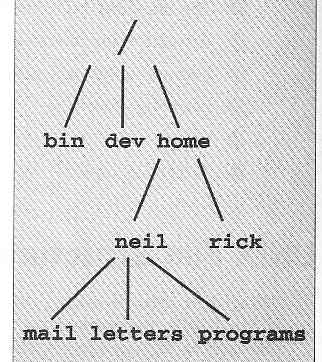 Files and DevicesEven hardware devices are represented (mapped) by files in UNIX. For example, as root, you mount a CD-ROM drive as a file,$ mount -t iso9660 /dev/hdc /mnt/cd_rom
$ cd /mnt/cd_rom/dev/console - this device represents the system console.
/dev/tty - This special file is an alias (logical device) for controlling terminal (keyboard and screen, or window) of a process.
/dev/null - This is the null device. All output written to this device is discarded.System Calls and Device DriversSystem calls are provided by UNIX to access and control files and devices.A number of device drivers are part of the kernel.The system calls to access the device drivers include: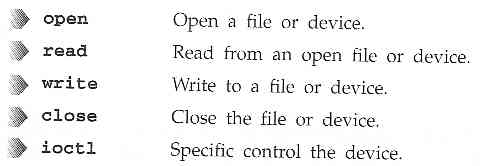 Library FunctionsTo provide a higher level interface to device and disk files, UNIIX provides a number of standard libraries.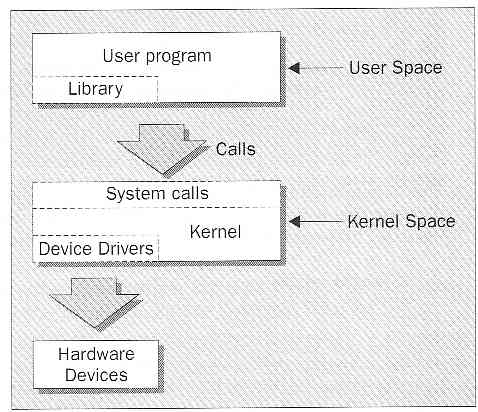 Low-level File AccessEach running program, called a process, has associated with it a number of file descriptors.When a program starts, it usually has three of these descriptors already opened. These are: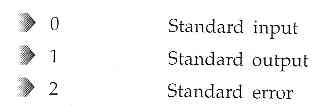 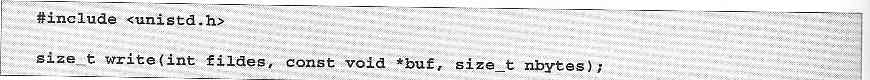 The write system call arranges for the first nbytes bytes from buf to be written to the file associated with the file descriptor fildes.With this knowledge, let's write our first program, simple_write.c: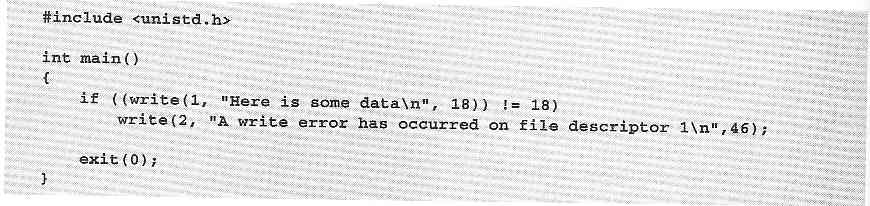 Here is how to run the program and its output.$ simple_write
Here is some data
$read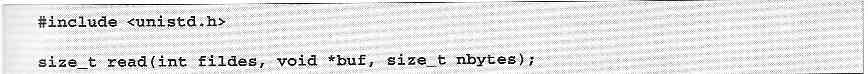 The read system call reads up to nbytes of data from the file associated with the file decriptor fildes and places them in the data area buf.This program, simple_read.c, copies the first 128 bytes of the standard input to the standard output.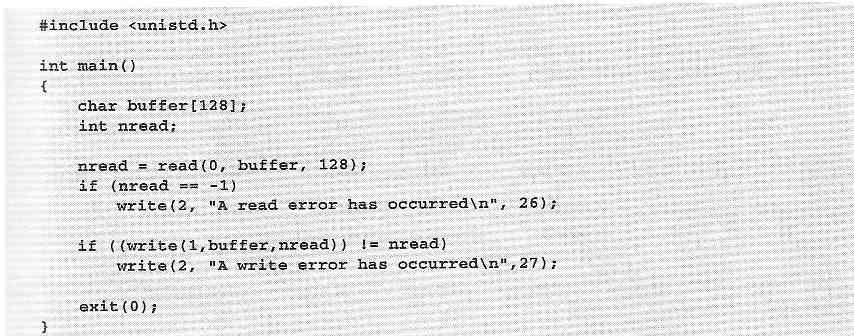 If you run the program, you should see:$ echo hello there | simple_read
hello there
$ simple_read < draft1.txt
FilesopenTo create a new file descriptor we need to use the open system call.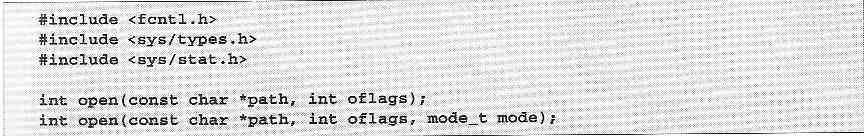 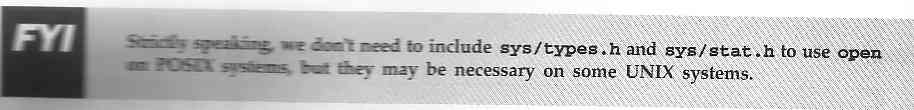 open establishes an access path to a file or device.The name of the file or device to be opened is passed as a parameter, path, and the oflags parameter is used to specify actions to be taken on opening the file.The oflags are specified as a bitwise OR of a mandatory file access mode and other optional modes. The open call must specify one of the following file access modes: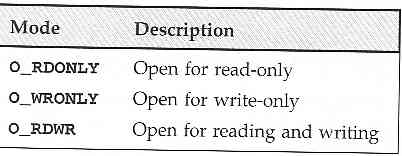 The call may also include a combination (bitwise OR) of the following optional modes in the oflags parameter: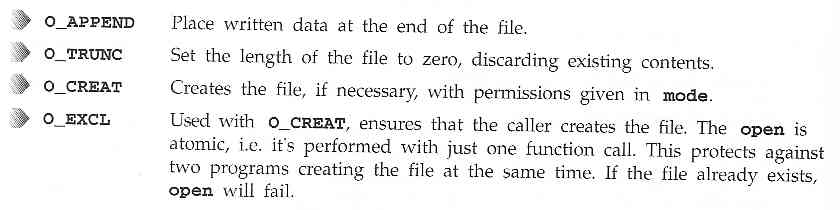 Initial PermissionsWhen we create a file using the O_CREAT flag with open, we must use the three parameter form. mode, the third parameter, is made form a bitwise OR of the flags defined in the header file sys/stat.h. These are: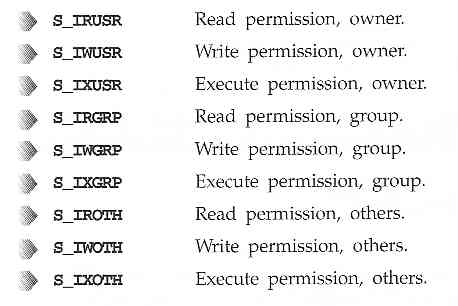 Foe example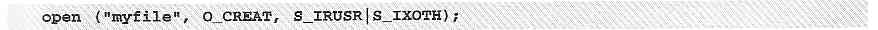 Has the effect of creating a file called myfile, with read permission for the owner and execute permission for others, and only those permissions.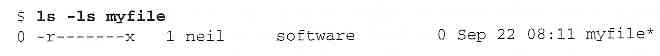 umaskThe umask is a system variable that encodes a mask for file permissions to be used when a file is created.You can change the variable by executing the umask command to supply a new value.The value is a three-digit octal value. Each digit is the results of ANDing values from 1, 2, or 4.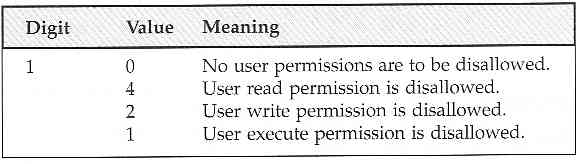 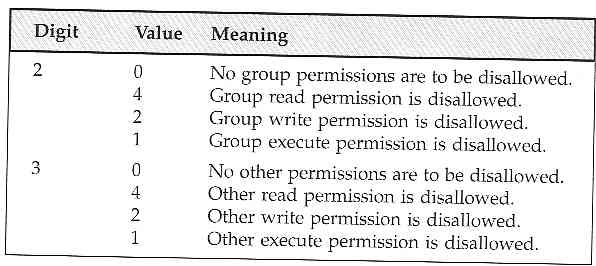 For example, to block 'group' write and execute, and 'other' write, the umask would be: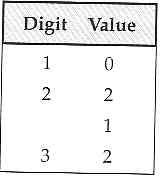 Values for each digit are ANDed together; so digit 2 will have 2 & 1, giving 3. The resulting umask is 032.close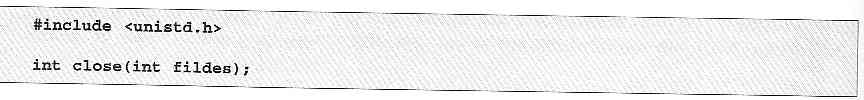 We use close to terminate the association between a file descriptor, fildes, and its file.ioctl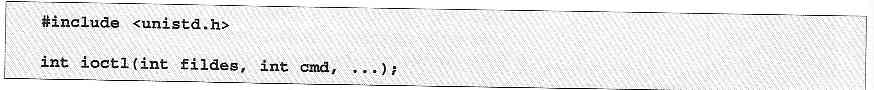 ioctl is a bit of a rag-bag of things. It provides an interface for controlling the behavior of devices, their descriptors and configuring underlying services.ioctl performs the function indicated by cmd on the object referenced by the descriptor fildes.Try It Out - A File Copy ProgramWe now know enough about the open, read and write system calls to write a low-level program, copy_system.c, to copy one file to another, character by character.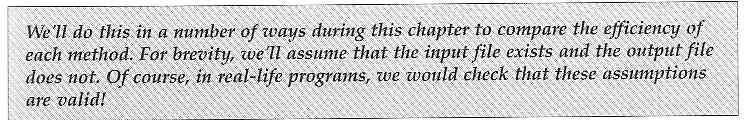 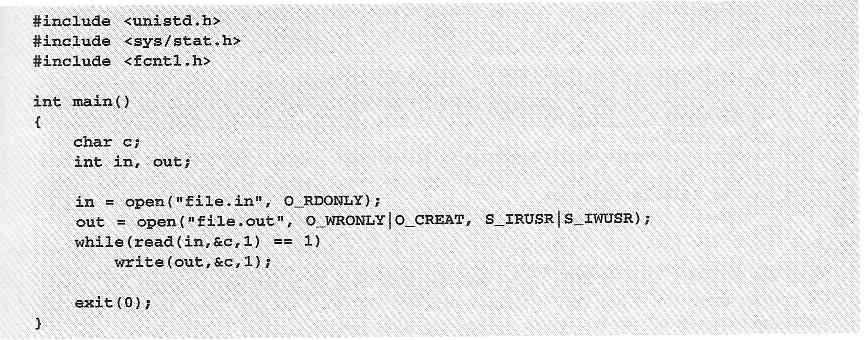 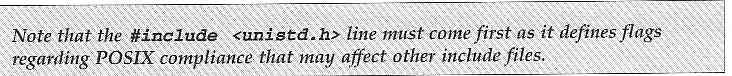 Running the program will give the following: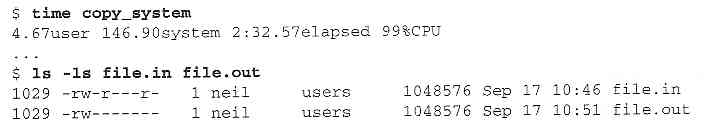 We used the UNIX time facility to measure how long the program takes to run. It took 2 and one half minutes to copy the 1Mb file.We can improve by copying in larger blocks. Here is the improved copy_block.c program.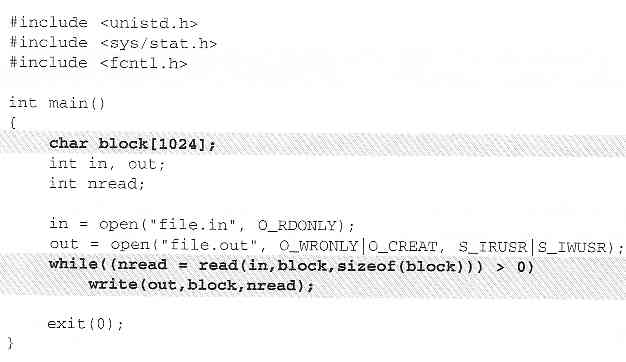 Now try the program, first removing the old output file: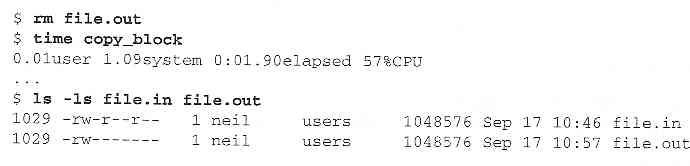 The revised program took under two seconds to do the copy.Other System Calls for Managing FilesHere are some system calls that operate on these low-level file descriptors.lseek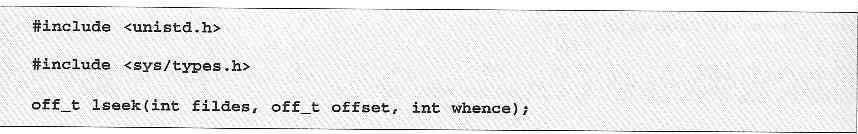 The lseek system call sets the read/write pointer of a file descriptor, fildes. You use it to set where in the file the next read or write will occur.The offset parameter is used to specify the position and the whence parameter specifies how the offset is used.whence can be one of the following: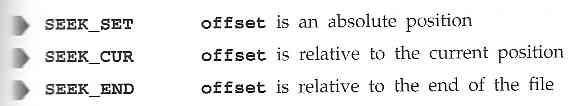 fstat, stat and lstat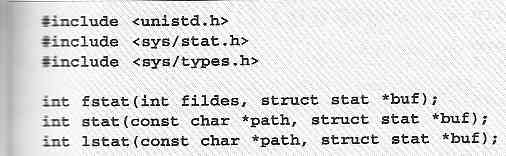 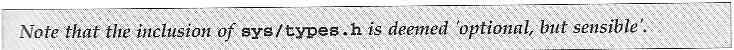 The fstat system call returns status information about the file associated with an open file descriptor.The members of the structure, stat, may vary between UNIX systems, but will include: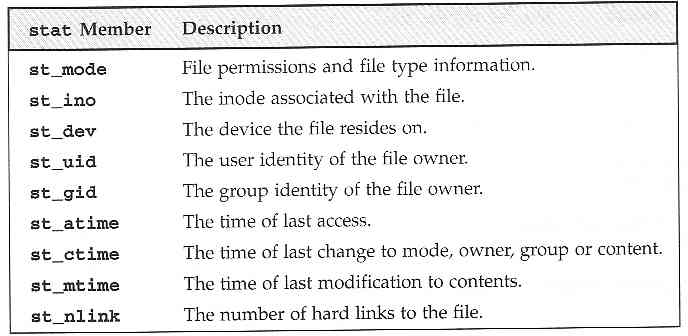 The permissions flags are the same as for the open system call above. File-type flags include: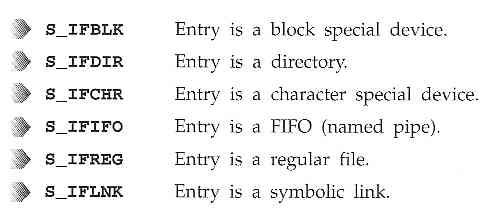 Other mode flags include: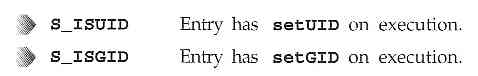 Masks to interpret the st_mode flags include: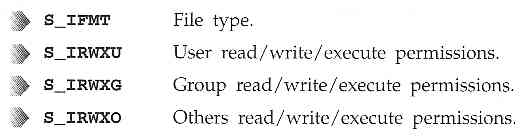 There are some macros defined to help with determining file types. These include: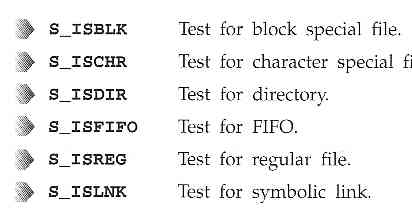 To test that a file doesn't represent a directory and has execute permisson set for the owner and no other permissions, we can use the test: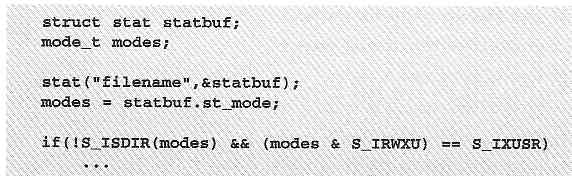 dup and dup2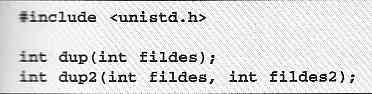 The dup system calls provide a way of duplicating a file descriptor, giving two or more, different descriptors that access the same file.The Standard I/O LibraryThe standard I/O library and its header file stdio.h, provide a versatile interface to low-level I/O system calls.Three file streams are automatically opened when a program is started. They are stdin, stdout, and stderr.Now, let's look at: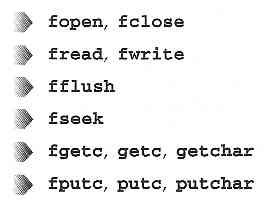 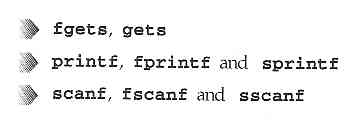 fopen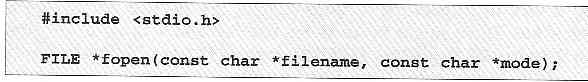 The fopen library function is the analog of the low level open system call.fopen opens the file named by the filename parameter and associates a stream with it. The mode parameter specifies how the file is to be opened. It's one of the following strings: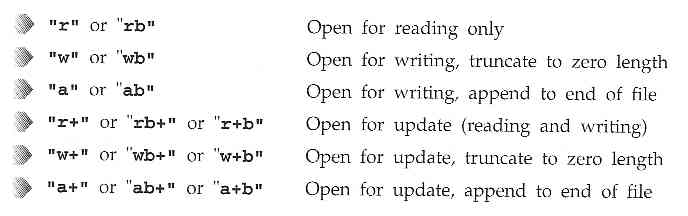 If successful, fopen returns a non-null FILE * pointer.fread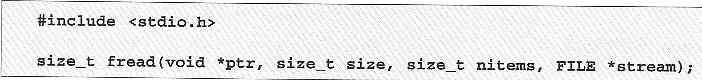 The fread library function is used to read data from a file stream. Data is read into a data buffer given by ptr from the stream, stream.fwrite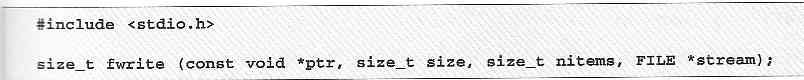 The fwrite library call has a similar interface to fread. It takes data records from the specified data buffer and writes them to the output stream.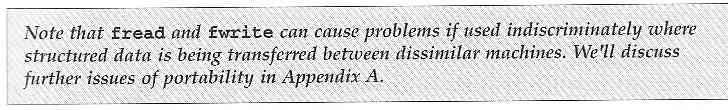 fclose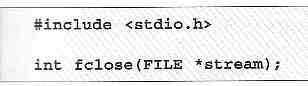 The fclose library function closes the specified stream, causing any unwritten data to be written.fflush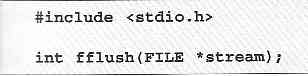 The fflush library function causes all outpstanding data on a file stream to be written immediately.fseek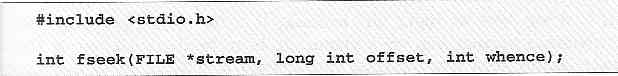 The fseek function is the file stream equivalent of the lseek system call. It sets the position in the stream for the next read or write on that stream.fgetc, getc, getchar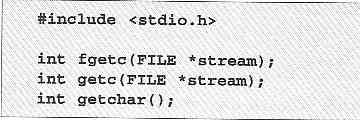 The fgetc function returns the next byte, as a character, from a file stream. When it reaches the end of file, it returns EOF.The getc function is equivalent to fgetc, except that you can implement it as a macro.The getchar function is equivalent to getc(stdin) and reads the next character from the standard input.fputc, putc, putchar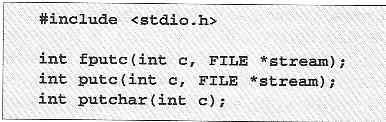 The fputc function writes a character to an output file stream. It returns the value it has written, or EOF on failure.The function putc is quivalent to fputc, but you may implement it as a macro.The putchar function is equivalent to putc(c,stdout), writing a single character to the standard output.fgets, gets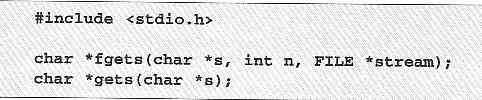 The fgets function reads a string from an input file stream. It writes characters to the string pointed to by s until a newline is encountered, n-1 characters have been transferred or the end of file is reached.Formatted Input and OutputThere are library functions for producing output in a controlled fashion.printf, fprintf and sprintf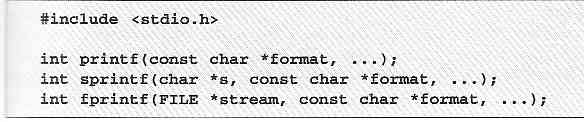 The printf family of functions format and output a variable number of arguments of different types.Ordinary characters are passed unchanged into the output. Conversion specifiers cause printf to fetch and format additional argumetns passed as parameters. They are start with a %.For example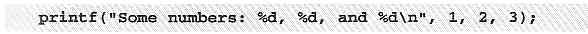 which produces, on the standard output:Some numbers: 1, 2, and 3Here are some of the most commonly used conversion specifiers: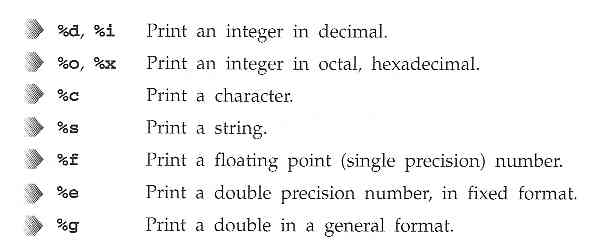 Here's another example: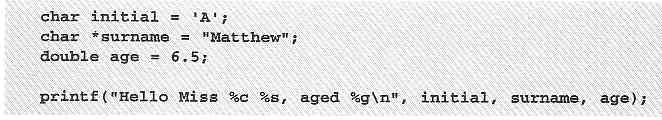 This produces:Hello Miss A Mathew, aged 6.5Field specifiers are given as numbers immediatley after the % character in a conversion specifier. Theya re used to make things clearer.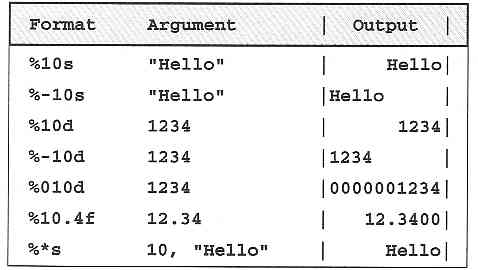 The printf function returns an integer, the number of characters written.scanf, fscanf and sscanf\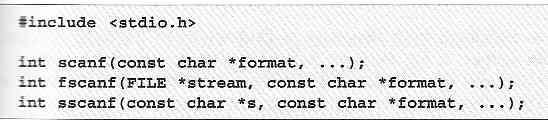 The scanf family of functions work in a similar way to the printf group, except that thye read items from a stream and place vlaues into variables.The format string for scanf and friends contains both ordinary characters and conversion specifiers.Here is a simple example: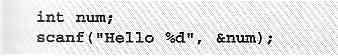 The call to scanf will succeed and place 1234 into the variable num given either if the following inputs.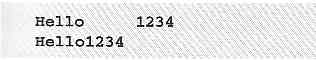 Other conversion specifiers are: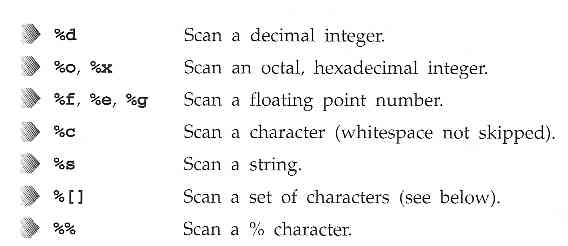 Given the input line,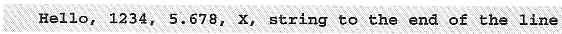 this call to scanf will correctly scan four items: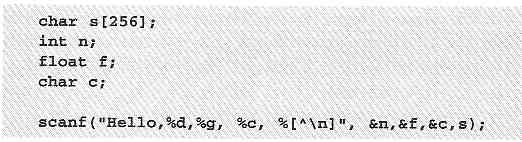 In general, scanf and friends are not highly regarded, for three reasons: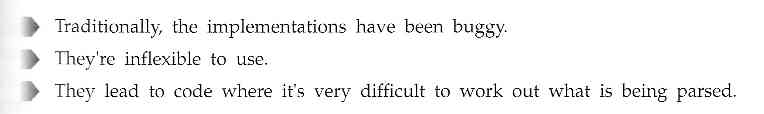 Other Stream FunctionsOther library functions use either stream paramters or the standard streams stdin, stdout, stderr: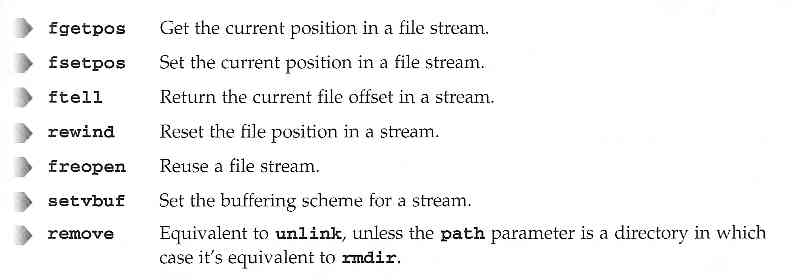 You can use the file stream functions to re-implement the file copy program, by using library functions.Try It Out - Another File Copy ProgramThis program does the character-by-character copy is accomplished using calls to the functions referenced in stdio.h.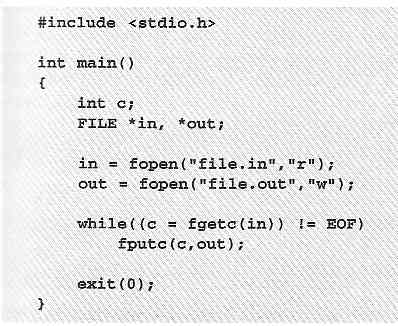 Running this program as before, we get:$ time copy_stdio
1.69user 0.78system 0:03.70elapsed 66%CPUThis time, the program runs in 3.7 seconds.Stream ErrorsTo indicate an error, many of the stdio library functions return out of range values, such as null pointers or the constant EOF.In these cases, the error is indicated in the external variable errno: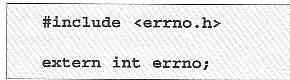 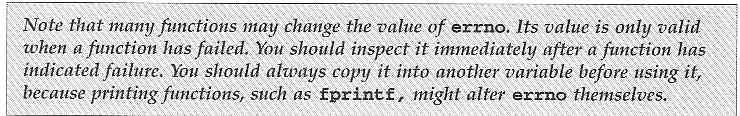 You can also interrogate the state of a file stream to determine whether an error has occurred, or the end of file has been reached.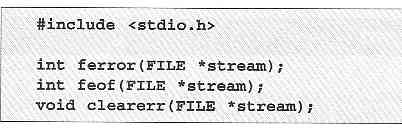 The ferror function tests the error indicator for a stream and returns non-zero if its set, zero otherwise.The feof function tests the end-of-file indicator within a stream and returns non-zero if it is set zero otherwise.You use it like this: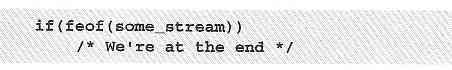 The clearerr function clears the end-of-file and error indicators for the stream to which stream points.Streams and File DescriptorsEach file stream is associated with a low level file descriptor.You can mix low-level input and output operations with higher level stream operations, but this is generally unwise.The effects of buffering can be difficult to predict.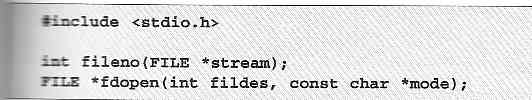 File and Directory MaintenanceThe standard libraries and system calls provide complete control over the creation and maintenance of files and directories.chmodYou can change the permissions on a file or directory using the chmod system call. Tis forms the basis of the chmod shell program.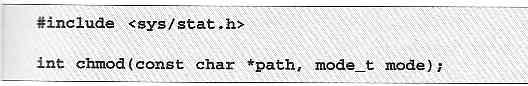 chownA superuser can change the owner of a file using the chown system call.
unlink, link, symlink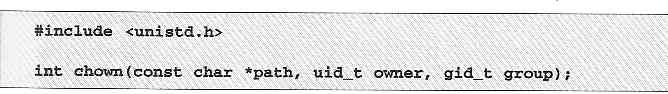 We can remove a file using unlink.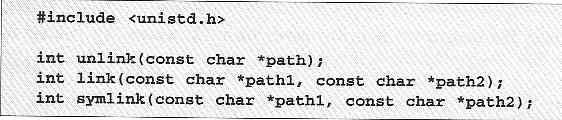 The unlink system call edcrements the link count on a file.The link system call cretes a new link to an existing file.The symlink creates a symbolic link to an existing file.mkdir, rmdirWe can create and remove directories using the mkdir and rmdir system calls.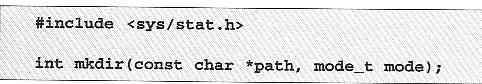 The mkdir system call makes a new directory with path as its name.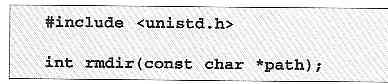 The rmdir system call removes an empty directory.chdir, getcwdA program can naviagate directories using the chdir system call.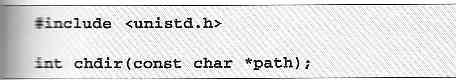 A program can determine its current working directory by calling the getcwd library function.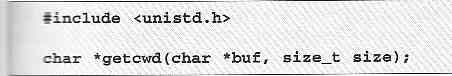 The getcwd function writes the name of the current directory into the given buffer, buf.Scanning DirectoriesThe directory functions are declared in a header file, dirent.h. They use a structure, DIR, as a basis for directory manipulation.Here are these functions: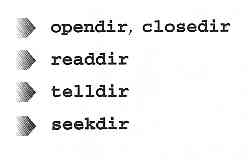 opendirThe opendir function opens a directory and establishes a directory stream.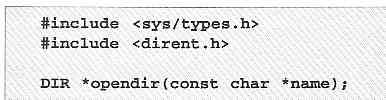 readdir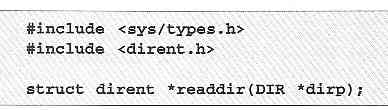 The readdir function returns a pointer to a structure detailing the next directory entry in the directory stream dirp.The dirent structure containing directory entry details included the following entries: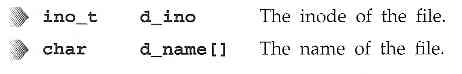 telldir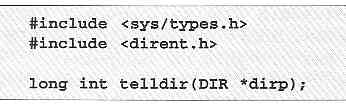 The telldir function returns a value that records the current position in a directory stream.seekdir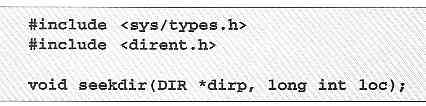 The seekdir function sets the directory entry pointer in the directory stream given by dirp.closedir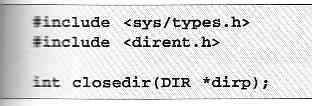 The closedir function closes a directory stream and frees up the resources associated with it.Try It Out - A Directory Scanning Program1. The printdir, prints out the current directory. It will recurse for subdirectories.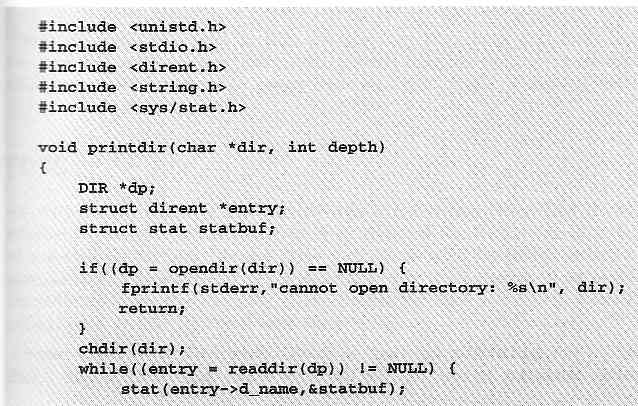 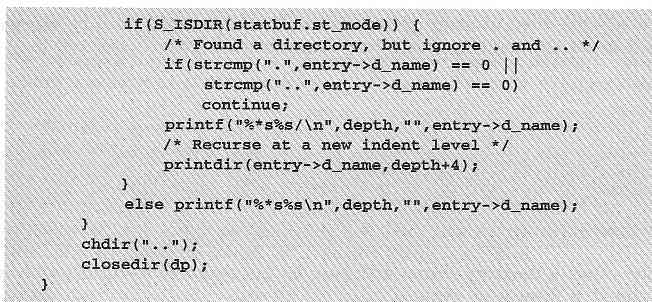 2. Now we move onto the main function: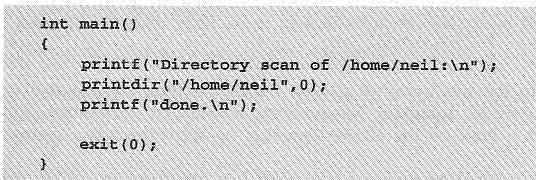 The program produces output like this (edited for brevity):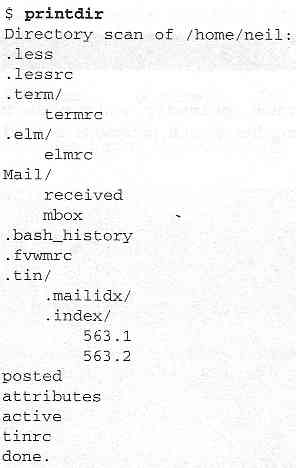 How It WorksAfter some initial error checking, using opendir, to see that the directory exists, printdir makes a call to chdir to the directory specified. While the entries returned by readdir aren't null, the program checks to see whether the entry is a directory. If it isn't, it prints the file entry with indentation depth.Here is one way to make the program more general.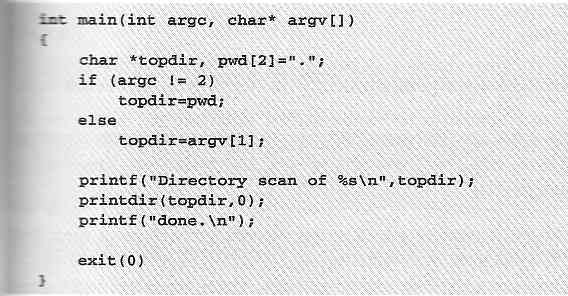 You can run it using the command:$ printdir /usr/local | moreErrorsSystem calls and functions can fail. When they do, they indicate the reason for their failure by setting the value of the external varaible errno.The values and meanings of the errors are listed in the header file errno.h. They include: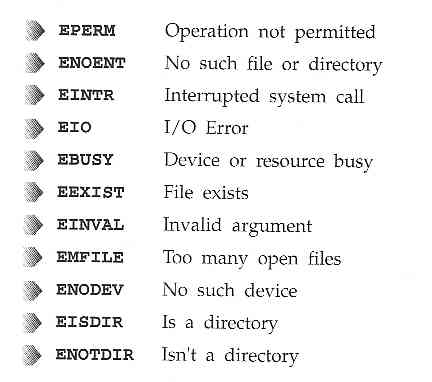 There are a couple of useful functions for reporting errors when they occur: strerror and perror.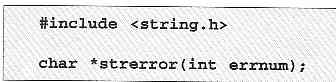 The strerror function maps an error number into a string describing the type of error that has occurred.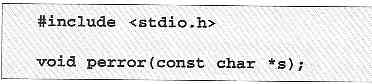 The perror function also maps the current error, as reported in errno, into a string and prints it on the standard error stream.It's preceded by the message given in the string s (if not null), followed by a colon and a space. For example: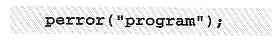 might give the following on the standard error output: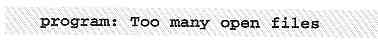 Advanced TopicsfcntlThe fcntl system call provides further ways to manipulate low level file descriptors.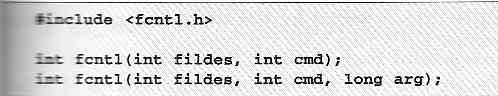 It can perform miscellaneous operations on open file descriptors.The call,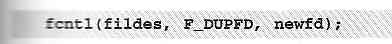 returns a new file descriptor with a numerical value equal to or greater than the integer newfd.The call,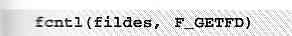 returns the file descriptor flags as defined in fcntl.h.The call,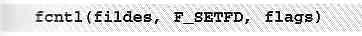 is used to set the file descriptor flags, usually just FD_CLOEXEC.The calls,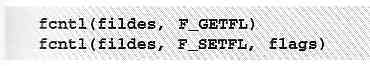 respectively get and set the file status flags and access modes.mmapThe mmap function creates a pointer to a region of memory associated with the contents of the file accessed through an open file descriptor.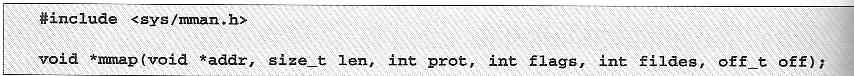 You can use the addr parameter to request a particular memory address.The prot parameter is used to set access permissions for the memory segment. This is a bitwise OR of the following constant values.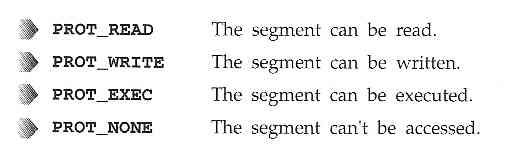 The flags parameter controls how changes made to the segment by the program are reflected elsewhere.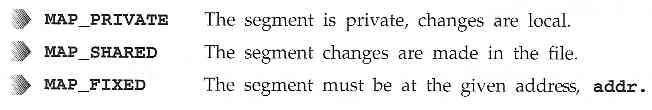 The msync function causes the changes in part or all of the memory segment to be written back to (or read from) the mapped file.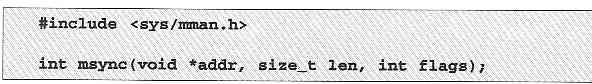 The part of the segment to be updated is given by the passed start address, addr, and length, len. The flags parameter controls how the update should be performed.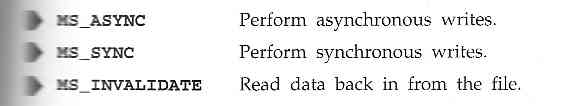 The munmap function releases the memory segment.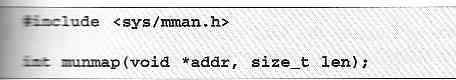 Try It Out - Using mmap1. The following program, mmap_eg.c shows a file of structures being updated using mmap and array-style accesses.Here is the definition of the RECORD structure and the create NRECORDS versions each recording their number.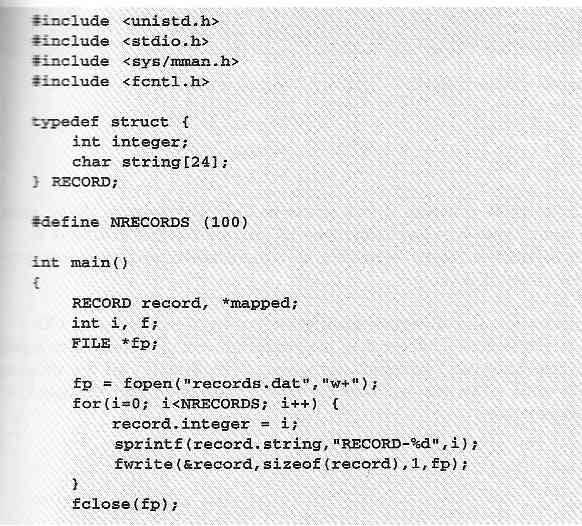 2. We now change the integer value of record 43 to 143, and write this to the 43rd record's string: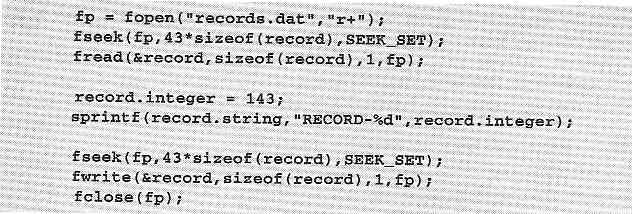 3. We now map the records into memory and access the 43rd record in order to change the integer to 243 (and update the record string), again using memory mapping: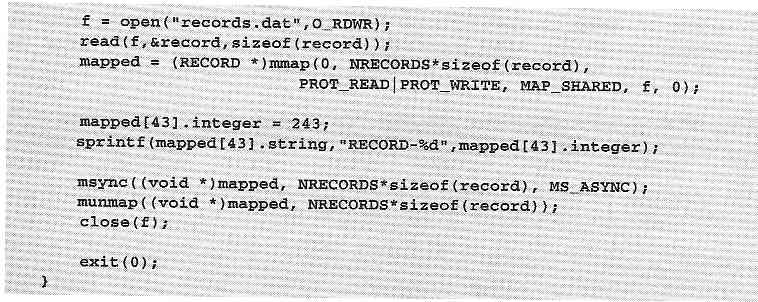 SummaryThis chapter showed how LINUX provides direct access to files and devices.."Unit Four - Processes and Signals"Chapter OutlineProcesses and SignalsWhat is a Process
Process StructureThe Process Table
Viewing Processes
System Processes
Process SchedulingStarting New ProcessesWaiting for a Process
Zombie Processes
Input and Output Redirection
ThreadsSignalsSending Signals
Signal SetsSummaryLecture NotesProcesses and SignalsProcesses and signals form a fundamental part of the UNIX operating environment, controlling almost all activities performed by a UNIX computer system.Here are some of the things you need to understand.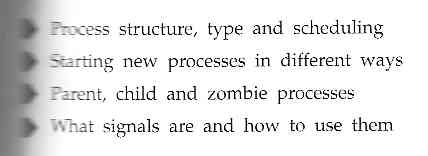 What is a Process?The X/Open Specification defines a process as an address space and single thread of control that executes within that address space and its required system resources.A process is, essentially, a running program.Process StructureHere is how a couple of processes might be arranged within the operationg system.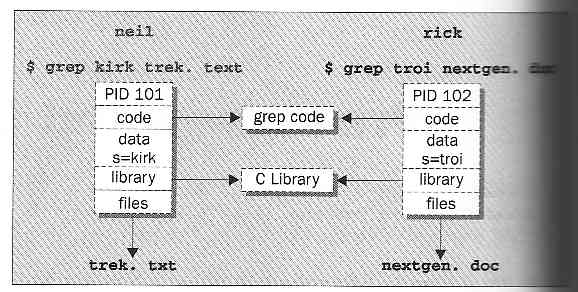 Each process is allocated a unique number, a process identifier, or PID.The program code that will be executed by the grep command is stored in a disk file.The system libraries can also be shared.A process has its own stack space.The Process TableThe UNIX process table may be though of as a data structure describing all of the processes that are currently loaded.Viewing ProcessesWe can see what processes are running by using the ps command.Here is some sample output: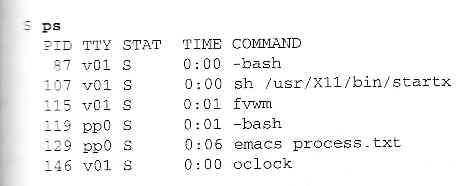 The PID column gives the PIDs, the TTY column shows which terminal started the process, the STAT column shows the current status, TIME gives the CPU time used so far and the COMMAND column shows the command used to start the process.Let's take a closer look at some of these: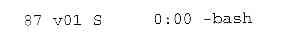 The initial login was performed on virtual console number one (v01). The shell is running bash. Its status is s, which means sleeping. Thiis is because it's waiting for the X Windows sytem to finish.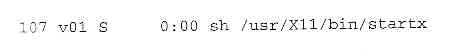 X Windows was started by the command startx. It won't finished until we exit from X. It too is sleeping.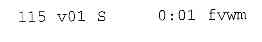 The fvwm is a window manager for X, allowing other programs to be started and windows to be arranged on the screen.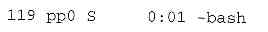 This process represents a window in the X Windows system. The shell, bash, is running in the new window. The window is running on a new pseudo terminal (/dev/ptyp0) abbreviated pp0.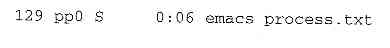 This is the EMACS editor session started from the shell mentioned above. It uses the pseudo terminal.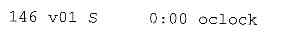 This is a clock program started by the window manager. It's in the middle of a one-minute wait between updates of the clock hands.System ProcessesLet's look at some other processes running on this Linux system. The output has been abbreviated for clarity: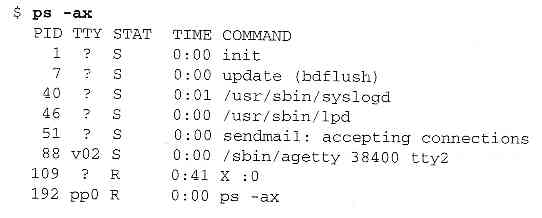 Here we can see one very important process indeed: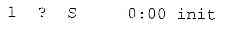 In general, each process is started by another, known as its parent process. A process so started is known as a child process.When UNIX starts, it runs a single program, the prime ancestror and process number one: init.One such example is the login procedure init starts the getty program once for each terminal that we can use to long in.These are shown in the ps output like this: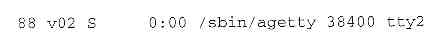 Process SchedulingOne further ps output example is the entry for the ps command itself: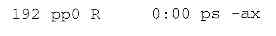 This indicates that process 192 is in a run state (R) and is executing the command ps-ax.We can set the process priority using nice and adjust it using renice, which reduce the priority of a process by 10. High priority jobs have negative values.Using the ps -l (forlong output), we can view the priority of processes. The value we are interested in is shown in the NI (nice) column: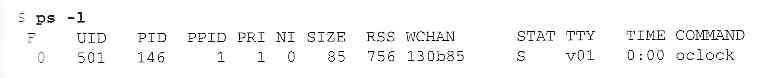 Here we can see that the oclock program is running with a default nice value. If it had been stated with the command,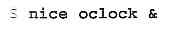 it would have been allocated a nice value of +10.We can change the priority of a ruinning process by using the renice command,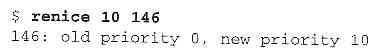 So that now the clock program will be scheduled to run less often. We can see the modified nice value with the ps again: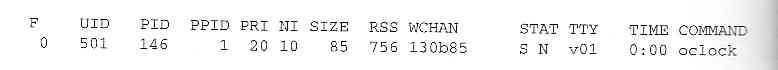 Notice that the status column now also contains N, to indicate that the nice value has changed from the default.Starting New ProcessesWe can cause a program to run from inside another program and thereby create a new process by using the system. library function.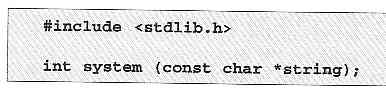 The system function runs the command passed to it as string and waits for it to complete.The command is executed as if the command,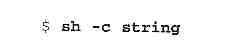 has been given to a shell.Try It Out - system1. We can use system to write a program to run ps for us.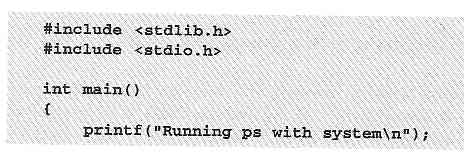 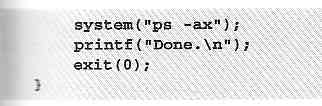 2. When we compile and run this program, system.c, we get the following: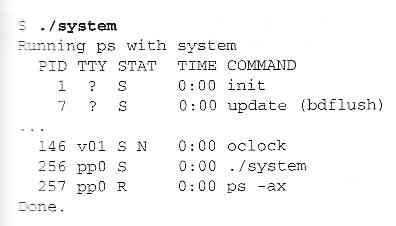 3. The system function uses a shell to start the desired program.We could put the task in the background, by changing the function call to the following: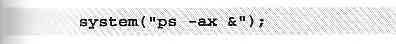 Now, when we compile and run this version of the program, we get: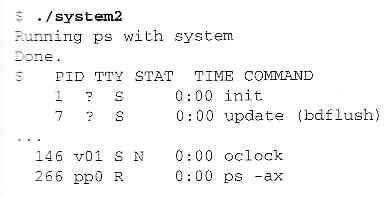 How It WorksIn the first example, the program calls system with the string "ps -ax", which executes the ps program. Our program returns from the call to system when the ps command is finished.In the second example, the call to system returns as soon as the shell command finishes. The shell returns as soon as the ps program is started, just as would happen if we had typed,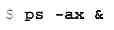 at a shell prompt.Replacing a Process ImageThere is a whole family of related functions grouped under the exec heading. They differ in the way that they start processes and present program arguments.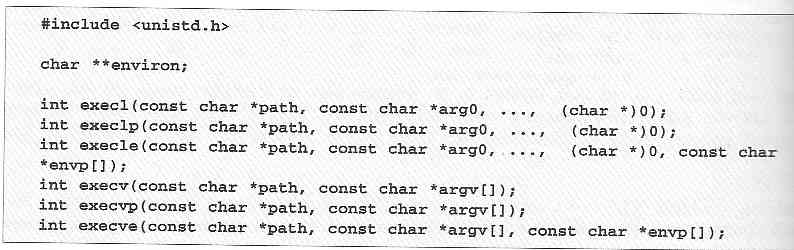 The exec family of functions replace the current process with another created according to the arguments given.If we wish to use an exec function to start the ps program as in our previous examples, we have the following choices: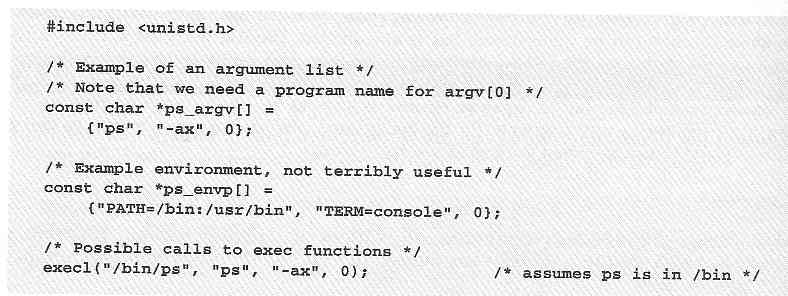 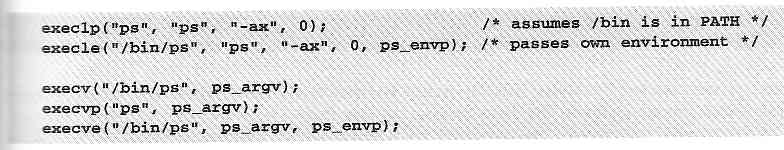 Try It Out - exclpLet's modify our example to use an exexlp call.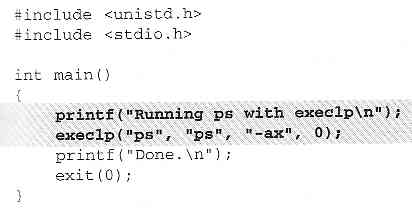 Now, when we run this program, pexec.c, we get the usual ps output, but no Done. message at all.Note also that there is no reference to a process called pexec in the output: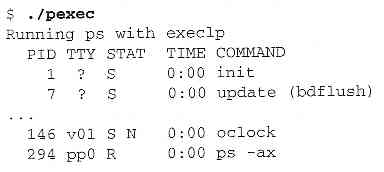 How It WorksThe program prints its first message and then calls execlp, which searches the directories given by the PATH environment variable for a program called ps.It then executes this program in place of our pexec program, starting it as if we had given the shell command: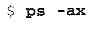 Duplicating a Process ImageTo use processes to perform more than one function at a time, we need to create an entirely separate process from within a program.We can create a new process by calling fork. This system call duplicates the current process.Combined with exec, fork is all we need to create new processes to do our bidding.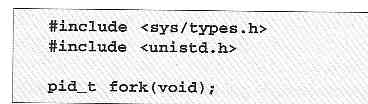 The fork system call creates a new child process, identical to the calling process except that the new process has a unique process ID and has the calling process as its parent PID.A typical code fragment using fork is: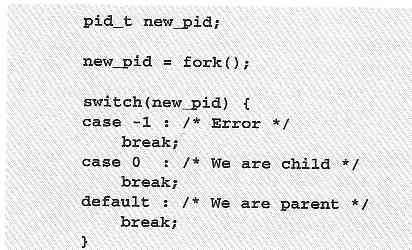 Try It Out - forkLet's look at a simple example, fork.c: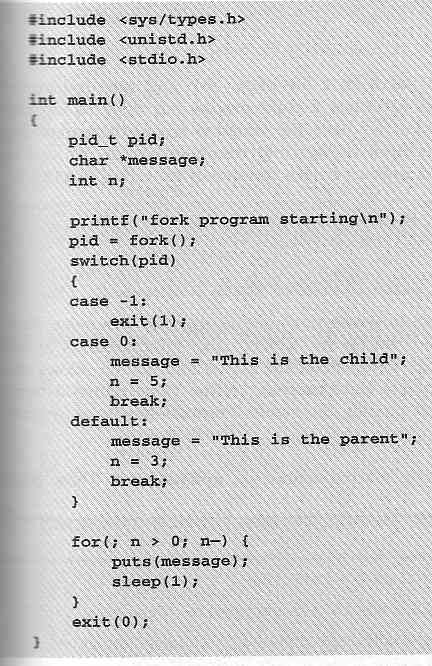 This program runs as two process. A child prints a message five times. The parent prints a message only three times.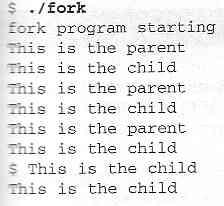 How It WorksWhen the call to fork is made, this program divides into two separate processes.Waiting for a ProcessWe can arrange for the parent process to wait until the child finishes before continuing by calling wait.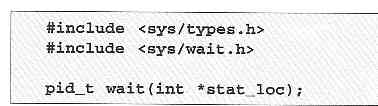 The wait system call causes a parent process to pause until one of its child processes dies or is stopped.We can interrogate the status information using macros defined in sys/wait.h. These include: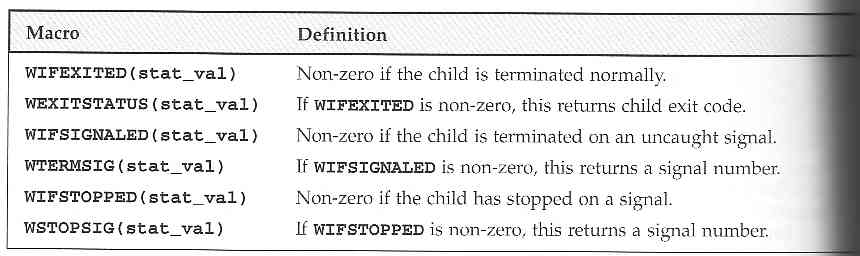 Try It Out - wait1. Let's modify our program slightly so we can wait for and examine the child process exit status. Call the new program wait.c.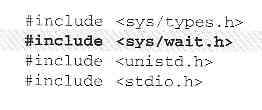 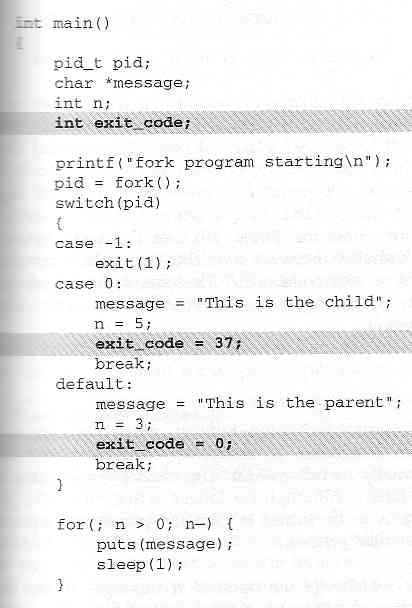 2. This section of the program waits for the child process to finish: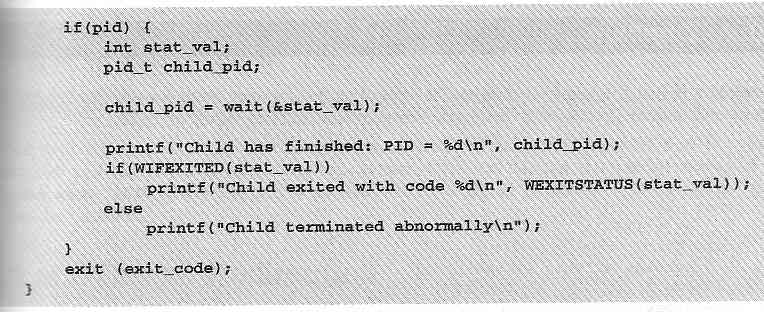 When we run this program, we see the parent wait for the child. The output isn't confused and the exit code is reported as expected.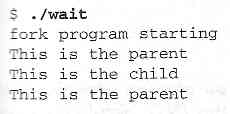 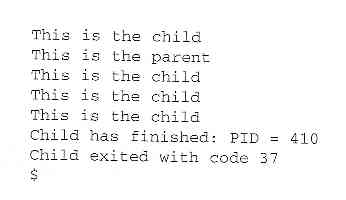 How It WorksThe parent process uses the wait system call to suspend its own execution until status information becomes available for a child process.Zombie ProcessesWhen a child process terminates, an association with its parent survives until the parent in turn either terminates normally or calls wait.This terminated child process is known as a zombie process.Try It Out - Zombiesfork2.c is jsut the same as fork.c, except that the number of messages printed by the child and paent porcesses is reversed.Here are the relevant lines of code: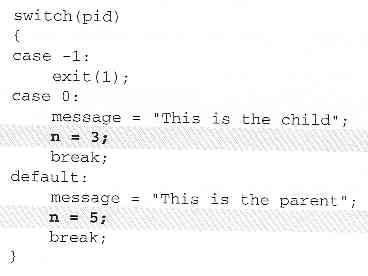 How It WorksIf we run the above program with fork2 & and then call the ps program after the child has finished but before the parent has finished, we'll see a line like this: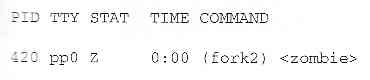 There's another system call that you can use to wail for child processes. It's called waitpid and youu can use it to wait for a specific process to terminate.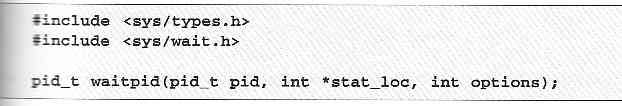 If we want to have a parent process regularly check whether a specific child process had terminated, we could use the call,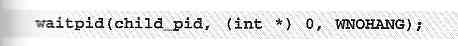 which will return zero if the child has not terminated or stopped or child_pid if it has.Input and Output RedirectionWe can use our knowledge of processes to alter the behavior of programs by exploiting the fact that open file descriptors are preserved across calls to fork and exec.Try It Out - Redirection1. Here's a very simple filter program, upper.c, to convert all characters to uppercase: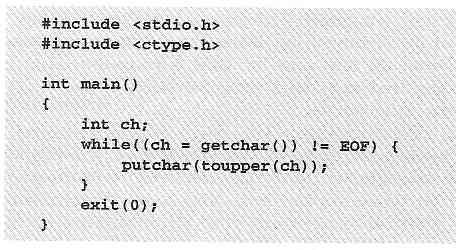 When we run this program, it reads our input and converts it: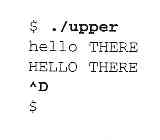 We can, of course, use it to convert a file to uppercase by using the shell redirection:$ cat file.txt
this is the file, file.txt, it is all lower case.
$ upper < file.txt
THIS IS THE FILE, FILE.TXT, IT IS ALL LOWER CASE.2. What if we want to use this filter fromwithin another program? This code, useupper.c, accepts a file name as an argument and will respond with an error if called incorrectly: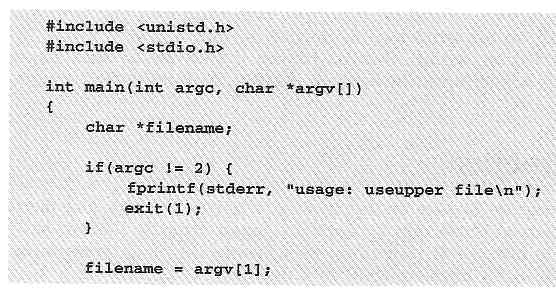 3. The done, we reopen the standard input, again checking for any errors as we do so, and then use execl to call upper: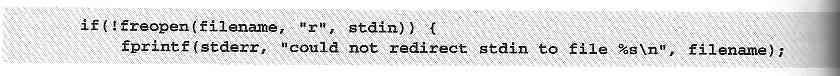 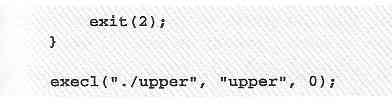 4. don't forget that execl replaces the current process; provided there is no error, the remaining lines are not executed: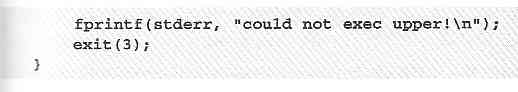 How It Workswhen we run this program, we can give it a file to convert to uppercase. The job is done by the program upper. The program is executed by: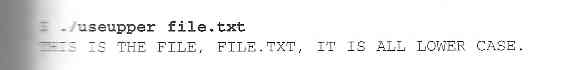 Because open file descriptors are preserved across the call to execl, the upper program runs exactly as it would have under the shell command: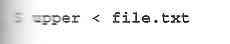 ThreadsUNIX processes can cooperate; they can send each other messages and they can interrupt one another.There is a class of process known as a thread which are distinct from processes in that they are separate execution streams within a single process.SignalsA signal is an event generated by the UNIX system in response to some condition, upon receipt of which a process may in turn take some action.Signal names are defined in the header file signal.h. They all begin with SIG and include: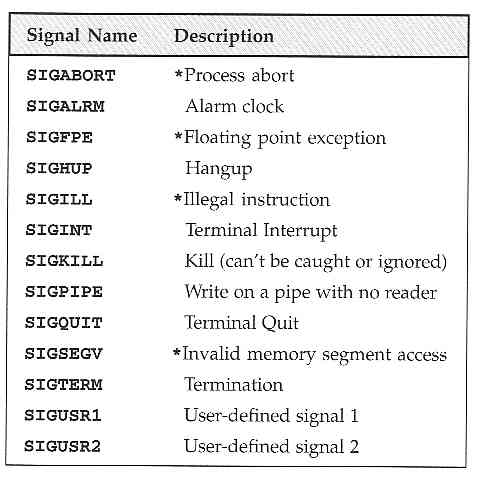 Additional signals include: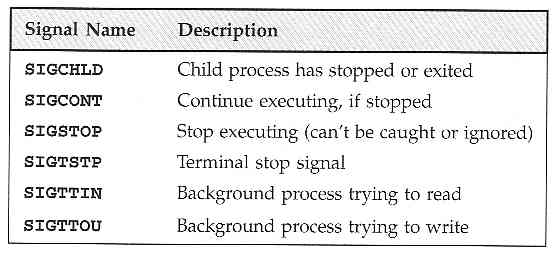 If the shell and terminal driver are configured normally, typing the interrupt character (Ctrl-C) at the keyboard will result in the SIGINT signal being sent to the foreground process. This will cause the program to terminate.We can handle signals using the signal library function.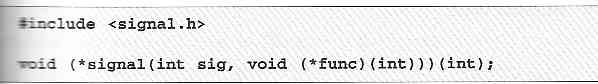 The signal function itself returns a function of the same type, which is the previous value of the function set up to handle this signal, or one of these tow special values: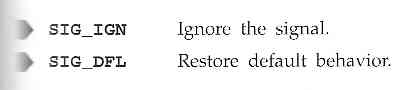 Try It Out - Signal Handling1. We'll start by writing the function which reacts to the signal which is passed in the parameter sig. Let's call it ouch: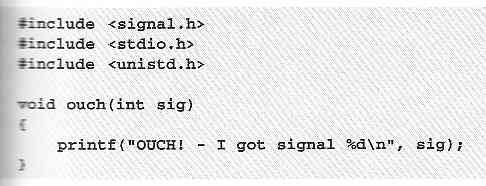 2. The main function has to intercept the SIGINT signal generated when we type Ctrl-C.For the rest of the time, it just sits in an infinite loop, printing a message once a second: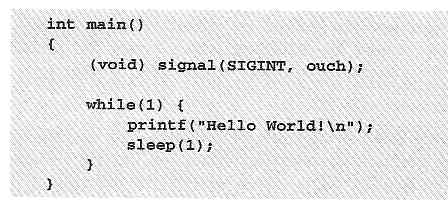 3. While the program is running, typing Ctrl-C causes it to react and then continue.When we type Ctrl-C again, the program ends: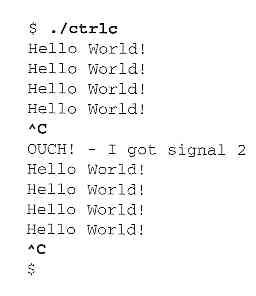 How It WorksThe program arranges for the function ouch to be called when we type Ctrl-C, which gives the SIGINT signal.Sending SignalsA process may send a signal to itself by calling raise.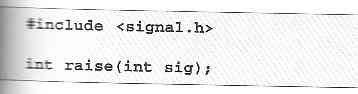 A process may send a signal to another process, including itself, by calling kill.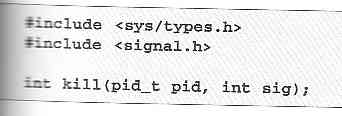 Signals provide us with a useful alarm clock facility.The alarm function call can be used by a process to schedule a SIGALRM signal at some time in the future.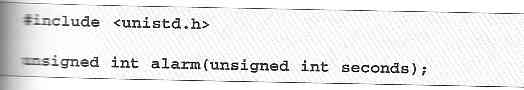 Try It Out - An Alarm Clock1. In alarm.c, the first function, ding, simulates an alarm clock: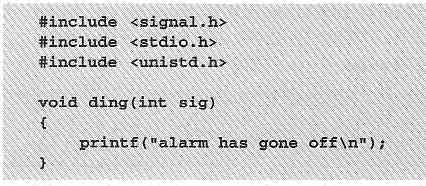 2. In main, we tell the child process to wait for five seconds before sending a SIGALRM signal to its parent: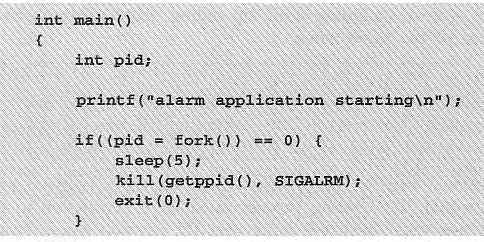 3. The parent process arranges to catch SIGALRM with a call to signal and then waits for the inevitable.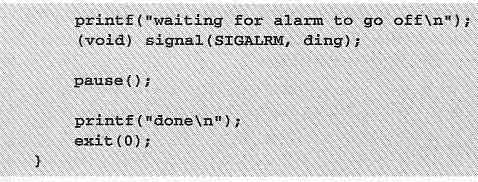 When we run this program, it pauses for five seconds while it waits for the simulated alarm clock.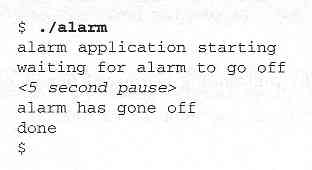 This program introduces a new function, pause, which simply causes the program to suspend execution until a signal occurs.It's declared as,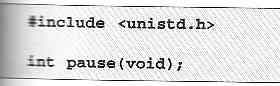 How It WorksThe alarm clock simulation program starts a new process via fork. This child process sleeps for five seconds and then sends a SIGALRM to its parent. A Robust Signals InterfaceX/Open specification recommends a newer programming interface for signals that is more robust: sigaction.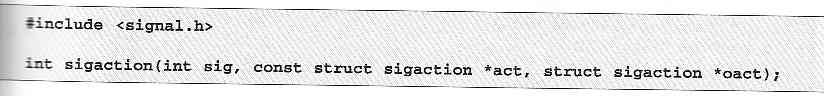 The sigaction structure, used to define the actions to be taken on receipt of the signal specified by sig, is defined in signal.h and has at least the following members: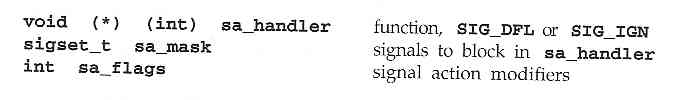 Try It Out - sigactionMake the changes shown below so that SIGINT is intercepted by sigaction. Call the new program ctrlc2.c.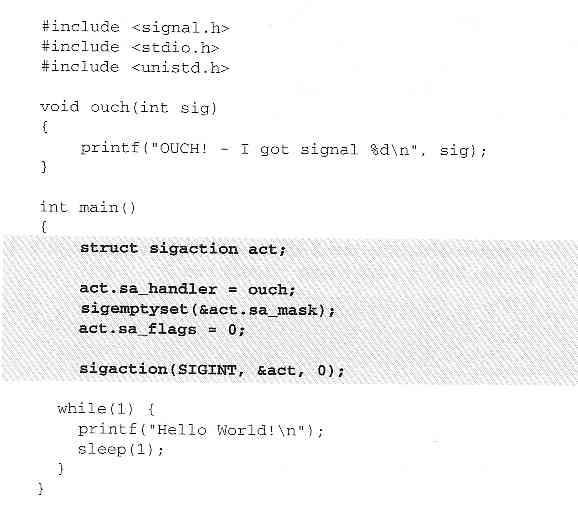 Running the program, we get a message when we type Ctrl-C because SIGINT is handled repeated;y by sigaction.Type Ctrl-\ to terminate the program.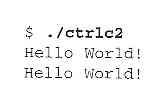 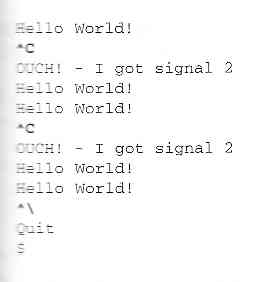 How It WorksThe program calls sigaction instead of signal to set the signal handler for Ctrl-C (SIGINT) to the function ouch.Signal SetsThe header file signal.h defines the type sigset_t and functions used to manipulate sets of signals.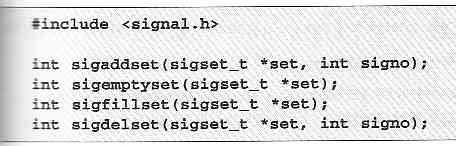 The function sigismember determines whether the given signal is amember of a signal set.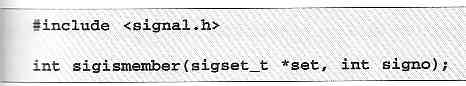 The process signal mask is set or examined by calling the function sigprocmask.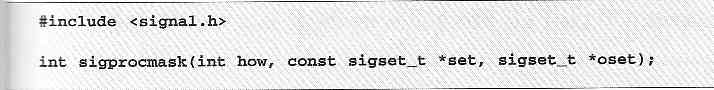 sigprocmask can change the process signal mask in a number of ways according to the how argument.The how argument can be one of: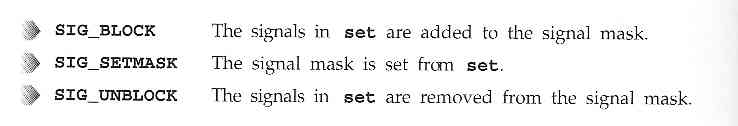 If a signal is blocked by a process, it won't be delivered, but will remain pending.A program can determine which of its blocked signals ar pending by calling the function sigpending.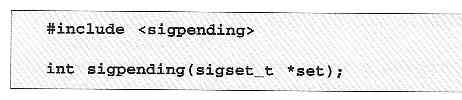 A process can suspend execution until the delivery of one of a set of signals by calling sigsuspend.This is a more general form of the pause function we met earlier.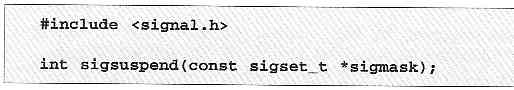 sigaction FlagsThe sa_flags field of the sigaction structure used in sigaction may contain the following values to modify signal behavior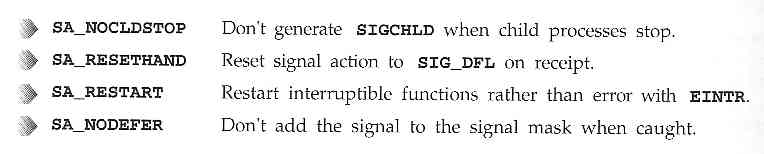 Functions that are safe to call inside a signal handler, those guaranteed by the X/Open specification either to be re-entrant or not to raise signals themselves include: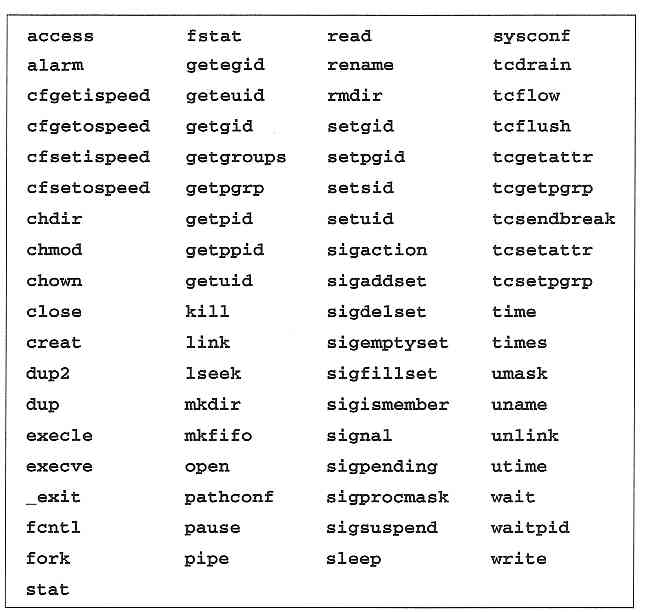 Common Signal ReferenceHere we list the signals that UNIX programs typically need to get involved with, including the default behaviors: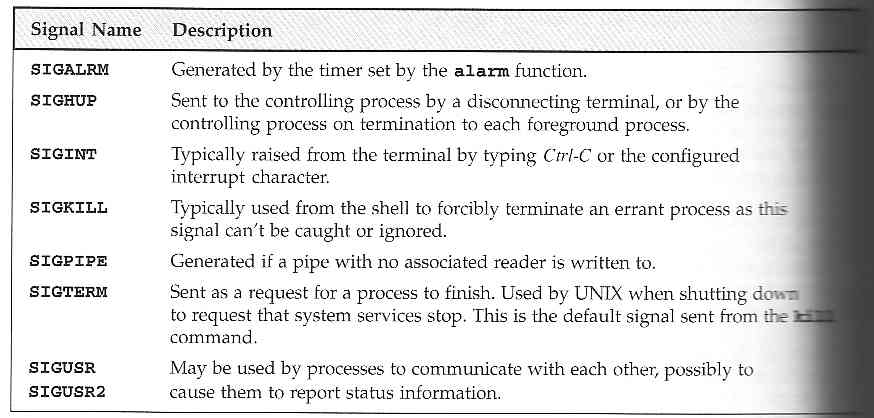 The default action signals is abnormal termination of the process.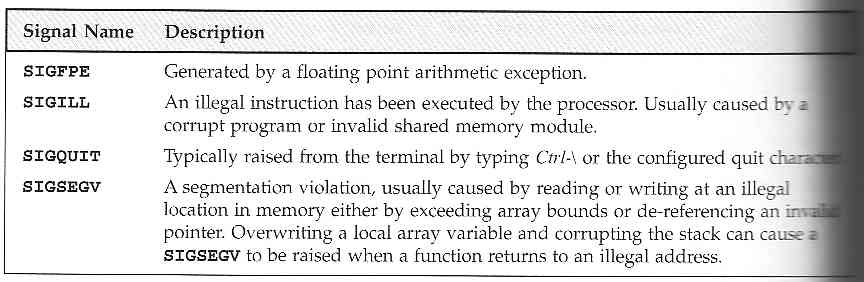 By default, these signals also cause abnormal termination. Additionally, implementation-dependent actions, such as creation of a core file, may occur.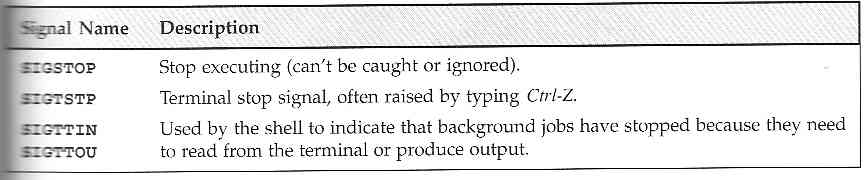 A process is stopped by default on receipt of one of the above signals.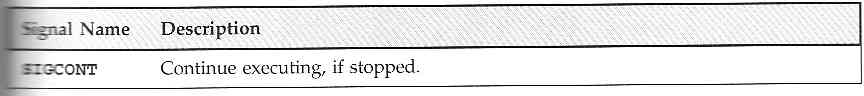 SIGCONT restarts a stopped process and is ignored if received by a process which is not stopped.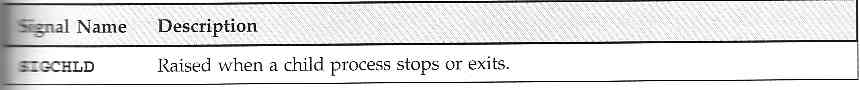 The SIGCHLD signal is ignored by default.SummaryWe have seen how processes are a fundamental part of the LINUX operation system.We have also learned to start, terminate, and signal between processes.-AShow all.-bOmits line numbers for blank space in the output.-eA $ character will be printed at the end of each line prior to a new line.-EDisplays a $ (dollar sign) at the end of each line.-nLine numbers for all the output lines.-sIf the output has multiple empty lines it replaces it with one empty line.-TDisplays the tab characters in the output.-vNon-printing characters (with the exception of tabs, new-lines and form-feeds) are printed visibly. -fRemove all files in a directory without prompting the user. -iInteractive. With this option, rm prompts for confirmation before removing any files. -r (or) -RRecursively remove directories and subdirectories in the argument list. The directory will be emptied of files and removed. The user is normally prompted for removal of any write-protected files which the directory contains. -LUse the physical directory structure.-PForces symbolic links.-asame as -dpR.--backup[=CONTROL]make a backup of each existing destination file-blike --backup but does not accept an argument. -fif an existing destination file cannot be opened, remove it and try again. -psame as --preserve=mode,ownership,timestamps.--preserve[=ATTR_LIST]preserve the specified attributes (default: mode,ownership,timestamps) and security contexts, if possible additional attributes: links, all. --no-preserve=ATTR_LISTdon't preserve the specified attribute.--parentsappend source path to DIRECTORY. -lLists all the files, directories and their mode, Number of links, owner of the file, file size, Modified date and time and filename. -tLists in order of last modification time. -aLists all entries including hidden files. -dLists directory files instead of contents. -pPuts slash at the end of each directories. -uList in order of last access time. -iDisplay inode information. -ltrList files order by date. -lSrList files order by file size.-fLink files without questioning the user, even if the mode of target forbids writing. This is the default if the standard input is not a terminal.-nDoes not overwrite existing files.-sUsed to create soft links.-RChange the permission on files that are in the subdirectories of the directory that you are currently in.-cChange the permission for each file. -fPrevents chown from displaying error messages when it is unable to change the ownership of a file. Top of FormBottom of Form#File Permission0none 1execute only 2write only 3write and execute 4read only 5read and execute 6read and write 7set all permissions-cDisplays names of only those files whose permissions are being changed-fSuppress most error messages-RChange files and directories recursively -vOutput version information and exit. -mSet the access mode for the new directories.-pCreate intervening parent directories if they don't exist.-vPrint help message for each directory created.-pAllow users to remove the directory dirname and its parent directories which become empty.-fThis will not prompt before overwriting (equivalent to --reply=yes). mv -f will move the file(s) without prompting even if it is writing over an existing target.-iPrompts before overwriting another file. -aTreat all files as text and compare them line-by-line.-bIgnore changes in amount of white space. -c Use the context output format.-eMake output that is a valid ed script. -HUse heuristics to speed handling of large files that have numerous scattered small changes.-iIgnore changes in case; consider upper- and lower-case letters equivalent. -nPrints in RCS-format, like -f except that each command specifies the number of lines affected.-qOutput RCS-format diffs; like -f except that each command specifies the number of lines affected. -rWhen comparing directories, recursively compare any subdirectories found.-sReport when two files are the same.-wIgnore white space when comparing lines. -yUse the side by side output format.Data in file1.txtData in file2.txtHIOX TEST
hscripts.com
with friend ship
hiox indiaHIOX TEST
HSCRIPTS.com
with   friend    ship -RChange the permission on files that are in the subdirectories of the directory that you are currently in.-cChange the permission for each file. -fForce. Do not report errors.-cCount bytes.-mCount characters.-CSame as -m.-lCount lines.-wCount words delimited by white space characters or new line characters. Delimiting characters are Extended Unix Code (EUC) characters from any code set defined by iswspace()FileName of file to word count.-linecount | -l linecountNumber of lines in each piece. Defaults to 1000 lines.-a suffixlengthUse suffixlength letters to form the suffix portion of the filenames of the split file. If -a is not specified, the default suffix length is 2. If the sum of the name operand and the suffixlength option-argument would create a filename exceeding NAME_MAX bytes, an error will result; split will exit with a diagnostic message and no files will be created.-b nSplit a file into pieces n bytes in size.-b n kSplit a file into pieces n*1024 bytes in size.-b n mSplit a file into pieces n*1048576 bytes in size.FileThe path name of the ordinary file to be split. If no input file is given or file is -, the standard input will be used.nameThe prefix to be used for each of the files resulting from the split operation. If no name argument is given, x will be used as the prefix of the output files. The combined length of the basename of prefix and suffixlength cannot exceed NAME_MAX bytes; see OPTIONS.-aChange the access time of file. Do not change the modification time unless -m is also specified.-cDo not create a specified file if it does not exist. Do not write any diagnostic messages concerning this condition.-mChange the modification time of file. Do not change the access time unless -a is also specified.-r ref_fileUse the corresponding times of the file named by ref_file instead of the current time.-t timeUse the specified time instead of the current time. time will be a decimal number of the form: [[CC]YY]MMDDhhmm [.SS]MM - The month of the year [01-12].
DD - The day of the month [01-31].
hh - The hour of the day [00-23].
mm - The minute of the hour [00-59].
CC - The first two digits of the year.
YY - The second two digits of the year.
SS - The second of the minute [00-61].-f ref_fileUse the corresponding times of the file named by ref_file instead of the current time.FileA path name of a file whose times are to be modified.-1Suppress the output column of lines unique to file1.-2Suppress the output column of lines unique to file2.-3Suppress the output column of lines duplicated in file1 and file2.file1Name of the first file to compare.file2Name of the second file to compare.-aList information about all processes most frequently requested: all those except process group leaders and processes not associated with a terminal..-A or eList information for all processes.-dList information about all processes except session leaders.-eList information about every process now running.-fGenerates a full listing.-jPrint session ID and process group ID.-lGenerate a long listing.-sSpecify the signal to send. The signal may be given as a signal name or number.-lWrite all values of signal supported by the implementation, if no operand is given.-pidProcess id or job id. -9Force to kill a process. -increment | -n incrementincrement must be in the range 1-19; if not specified, an increment of 10 is assumed. An increment greater than 19 is equivalent to 19. The super-user may run commands with priority higher than normal by using a negative increment such as -10. A negative increment assigned by an unprivileged user is ignored.commandThe name of a command that is to be invoked. If command names any of the special built-in utilities, the results are undefined.argumentAny string to be supplied as an argument when invoking command.atexecutes commands at a specified time.atqlists the user's pending jobs, unless the user is the superuser; in that case, everybody's jobs are listed. The format of the output lines (one for each job) is: Job number, date, hour, job class.atrmdeletes jobs, identified by their job number.batchexecutes commands when system load levels permit; in other words, when the load average drops below 1.5, or the value specified in the invocation of atrun.-cC shell. csh(1) is used to execute the at-job.-kKorn shell. ksh(1) is used to execute the at-job.-sBourne shell. sh(1) is used to execute the at-job.-f filenameSpecifies the file that contains the command to run.-mSends mail once the command has been run.-t timeSpecifies at what time you want the command to be ran. Format hh:mm. am / pm indication can also follow the time otherwise a 24-hour clock is used. A timezone name of GMT, UCT or ZULU (case insensitive) can follow to specify that the time is in Coordinated Universal Time. Other timezones can be specified using the TZ environment variable. The below quick times can also be entered:

midnight - Indicates the time 12:00 am (00:00).
noon - Indicates the time 12:00 pm.
now - Indicates the current day and time. Invoking at - now will submit submit an at-job for potentially immediate execution.dateSpecifies the date you wish it to be ran on. Format month, date, year. The following quick days can also be entered:

today - Indicates the current day.
tomorrow - Indicates  the day following the current day.-lLists the commands that have been set to run.-rCancels the command that you have set in the past.-cClear screen before displaying.-eExit immediately after writing the last line of the last file in the argument list.-nSpecify how many lines are printed in the screen for a given file.+nStarts up the file from the given number. -nTo specify how many lines you want to display.-n numberThe number option-argument must be a decimal integer whose sign affects the location in the file, measured in lines.-c numberThe number option-argument must be a decimal integer whose sign affects the location in the file, measured in bytes.-lTo specify the units of lines.-bTo specify the units of blocks.-nTo specify how many lines you want to display.-c numberThe number option-argument must be a decimal integer whose sign affects the location in the file, measured in bytes.-n numberThe number option-argument must be a decimal integer whose sign affects the location in the file, measured in lines.-cSpecifies character positions.-bSpecifies byte positions.-d flagsSpecifies the delimiters and fields.-sPaste one file at a time instead of in parallel.-dReuse characters from LIST instead of TABs .-rSorts in reverse order.-uIf line is duplicated display only once.-o filenameSends sorted output to a file.-cPrecede each output line with a count of the number of times the line occurred in the input.-dSuppress the writing of lines that are not repeated in the input.-uSuppress the writing of lines that are repeated in the input.-f fieldsIgnore the first fields fields on each input line when doing comparisons, where fields is a positive decimal integer. A field is the maximal string matched by the basic regular expression:  [[:blank:]]*[^[:blank:]]*If fields specifies more fields than appear on an input line, a null string will be used for comparison.-s charIgnore the first chars characters when doing comparisons, where chars is a positive decimal integer. If specified in conjunction with the -f option, the first chars characters after the first fields fields will be ignored. If chars specifies more characters than remain on an input line, a null string will be used for comparison.-nEquivalent to -f fields with fields set to n.+mEquivalent to -s chars with chars set to m.input_fileA path name of the input file. If input_file is not specified, or if the input_file is -, the
standard input will be used.output_fileA path name of the output file. If output_file is not specified, the standard output will be used.  The results are unspecified if the file named by output_file is the file named by input_file.-cComplement the set of characters specified by string1.-dDelete all occurrences of input characters that are specified by string1.-sReplace instances of repeated characters with a single character.string1First string or character to be changed.string2Second string or character to change the string1.-aSlowly adjust the time by sss.fff seconds (fff represents fractions of a second). This adjustment can be positive or negative.Only system admin/ super user can adjust the time.-s date-stringSets the time and date to the value specfied in the datestring. The datestr may contain the month names, timezones, 'am', 'pm', etc. -u Display (or set) the date in Greenwich Mean Time (GMT-universal time). %aAbbreviated weekday(Tue).%AFull weekday(Tuesday).%bAbbreviated month name(Jan).%BFull month name(January).%cCountry-specific date and time format.. %DDate in the format %m/%d/%y. %jJulian day of year (001-366). %nInsert a new line. %pString to indicate a.m. or p.m. %TTime in the format %H:%M:%S. %tTab space.%VWeek number in year (01-52); start week on Monday. am iPrint the username of the invoking user, The 'am' and 'i' must be space separated.-bPrints time of last system boot. -dprint dead processes.-HPrint column headings above the output. -iInclude idle time as HOURS:MINUTES. An idle time of . indicates activity within the last minute.-mSame as who am i.-qPrints only the usernames and the user count/total no of users logged in.-T,-wInclude user's message status in the output.-ndo not output the trailing newline-eenable interpretation of the backslash-escaped characters listed below-Edisable interpretation of those sequences in STRINGs\NNN the character whose ASCII code is NNN (octal)\a alert (BEL)\\ backslash\b backspace\c suppress trailing newline\f form feed\n new line\r carriage return\thorizontal tab\vvertical tab-aShow password attributes for all entries.-lLocks password entry for name.-dDeletes password for name. The login name will not be prompted for password.-fForce the user to change password at the next login by expiring the password for name.-PThe pathname printed will not contain symbolic links.-LThe pathname printed may contain symbolic links.-1Displays single month as output.-3Displays prev/current/next month output.-sDisplays sunday as the first day of the week.-mDisplays Monday as the first day of the week.-jDisplays Julian dates (days one-based, numbered from January 1).-yDisplays a calendar for the current year.-pUsed to pass environment variables to the login shell.-d devicelogin accepts a device option, device. device is taken to be the path name of the TTY port login is to operate on. The use of the device option can be expected to improve login performance, since login will not need to call ttyname. The -d option is available only to users whose UID and effective UID are root. Any other attempt to use -d will cause login to quietly exit.-h hostname | terminalUsed by in.telnetd to pass information about the remote host and terminal type.-r hostnameUsed by in.rlogind to pass information about
the remote host.-aPrint basic information currently available from the system.-iPrint the name of the hardware implementation (platform).-mPrint the machine hardware name (class). Use of this option is discouraged; use uname -p instead.-nPrint the nodename (the nodename is the name by which the system is known to a communications network).-pPrint the current host's ISA or processor type.-rPrint the operating system release level.-sPrint the name of the operating system. This is the default.-vPrint the operating system version.-XPrint expanded system information, one information
element per line, as expected by SCO Unix. The
displayed information includes: system name, node, release, version, machine, and number of CPUs.BusType, Serial, and Users (set to "unknown" in Solaris)OEM# and Origin# (set to 0 and 1, respectively)-S systemnameThe nodename may be changed by specifying a system name argument. The system name argument is restricted to SYS_NMLN characters. SYS_NMLN is an implementation specific value defined in <sys/utsname.h>. Only the super-user is allowed
this capability.Given: x = ‘A’, y = 15, z = 2.3, and $1 = Bob SmithGiven: x = ‘A’, y = 15, z = 2.3, and $1 = Bob SmithPrintf Format SpecifierWhat it Does%cprintf("The character is %c \n", x)output: The character is A%dprintf("The boy is %d years old \n", y)output: The boy is 15 years old%sprintf("My name is %s \n", $1)output: My name is Bob Smith%fprintf("z is %5.3f \n", z)output: z is 2.300